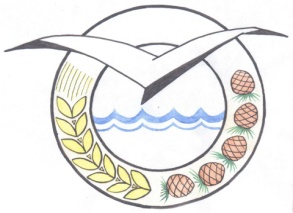 РЕСПУБЛИКА БУРЯТИЯПРИБАЙКАЛЬСКАЯ РАЙОННАЯ АДМИНИСТРАЦИЯПОСТАНОВЛЕНИЕот 16 января  2018 года № 31О внесении дополнений в постановление Прибайкальской районной администрации от 30 ноября 2017 года № 1077 «О функционировании муниципального звена Прибайкальского района территориальной подсистемы единой государственной системы предупреждения и ликвидации чрезвычайных ситуаций Республики Бурятия»В целях приведения в соответствии с Федеральными законами от 21.12.1994 г. № 68-ФЗ «О защите населения и территорий от чрезвычайных ситуаций природного и техногенного характера», от 12.02.1998 г. № 28-ФЗ «О гражданской обороне», постановлениями Правительства Российской Федерации от 30.12.2003 г. № 794 «О единой государственной системе предупреждения и ликвидации чрезвычайных ситуаций», от 08.11.2013 г. №1007 «О силах и средствах единой государственной системы предупреждения и ликвидации чрезвычайных ситуаций», постановлением Правительства Республики Бурятия от 20.09.2004 № 217 «О территориальной подсистеме единой государственной системы предупреждения и ликвидации чрезвычайных ситуаций», руководствуясь Уставом МО «Прибайкальский  район», в целях координации деятельности и оперативного решения задач по предупреждению и ликвидации последствий чрезвычайных ситуаций в районе, постановляю:1. Внести дополнения в «Перечень служб муниципального звена Прибайкальского района территориальной подсистемы единой системы предупреждения и ликвидации чрезвычайных ситуаций Республики Бурятия (далее службы -  РСЧС МО) и закрепить за ними функции по вопросам предупреждения и ликвидации ЧС, реагирования на соответствующие риски».Приложение № 1 изложить в новой редакции ( прилагается).2. Утвердить состав сил и средств служб РСЧС МО «Прибайкальский район», в новой редакции (приложение  2).3. В связи с имеющимися фактами провала людей и техники под лёд на водоемах Прибайкальского района  закрепить «Риск провала людей и техники под лёд» за службой РСЧС МО – «Служба защиты и ликвидации ЧС на транспорте». 4. Контроль за исполнением настоящего постановления оставляю за собой. 5. Постановление опубликовать в районной газете «Прибайкалец».6. Постановление вступает в законную силу со дня его подписания.Глава                                С.А. СеменовИсп. Марченко В.А.Тел. 41-5-65Приложение 1Утвержден                                                                             постановлением Прибайкальской                                                                             районной администрации                                                                              от 16 января 2018 г. №   31   Переченьслужб муниципального звена Прибайкальского района территориальной подсистемы единой системы предупреждения и ликвидации чрезвычайных ситуаций Республики Бурятия                                                                       Приложение 2Утвержден                                                                             постановлением Прибайкальской                                                                                           районной администрации                                                                                          от 16   января 2018 г. №  31Состав сил и средств служб муниципального звенаПрибайкальского района территориальной подсистемы единой системыпредупреждения и ликвидации чрезвычайных ситуаций Республики Бурятия№ п/пНаименование службы районного звена ТП  РСЧС Республики Бурятия Заместитель руководителя Прибайкальской районной администрации, курирующий службу РСЧС1.Служба защиты и ликвидации ЧС на транспорте.Ситников С.В. – Первый заместитель руководителя Прибайкальской районной администрации – заместитель по инфраструктуре, председатель районной КЧС и ОПБ2.Служба тушения пожаровСитников С.В. – Первый заместитель руководителя Прибайкальской районной администрации – заместитель по инфраструктуре, председатель районной КЧС и ОПБ3.Служба защиты и ликвидации ЧС на объектах жилищно-коммунального хозяйства и энергетикиСитников С.В. – Первый заместитель руководителя Прибайкальской районной администрации – заместитель по инфраструктуре, председатель районной КЧС и ОПБ4.Служба защиты и ликвидации ЧС на объектах строительстваСитников С.В. – Первый заместитель руководителя Прибайкальской районной администрации – заместитель по инфраструктуре, председатель районной КЧС и ОПБ5.Служба защиты лесов от пожаров, вредителей и болезней лесаСитников С.В. – Первый заместитель руководителя Прибайкальской районной администрации – заместитель по инфраструктуре, председатель районной КЧС и ОПБ6.Служба медицинской защиты и противоэпидемиологических мероприятийСитников С.В. – Первый заместитель руководителя Прибайкальской районной администрации – заместитель по инфраструктуре, председатель районной КЧС и ОПБ7.Служба защиты агропромышленного комплекса, животных и растенийСитников С.В. – Первый заместитель руководителя Прибайкальской районной администрации – заместитель по инфраструктуре, председатель районной КЧС и ОПБ8.Служба эвакуации и обеспечения функционирования ПВРСитников С.В. – Первый заместитель руководителя Прибайкальской районной администрации – заместитель по инфраструктуре, председатель районной КЧС и ОПБ9.Служба информирования и оповещения населенияСитников С.В. – Первый заместитель руководителя Прибайкальской районной администрации – заместитель по инфраструктуре, председатель районной КЧС и ОПБ10.Служба по охране окружающей среды, радиационной и химической защитыБузина О.А.- заместитель руководителя Прибайкальской районной администрации по экономике11.Служба по оценке ущерба от ЧС и оказания социальной помощи населениюБузина О.А.- заместитель руководителя Прибайкальской районной администрации по экономике12.Служба охраны общественного порядка и безопасности дорожного движенияСитников С.В. – Первый заместитель руководителя Прибайкальской районной администрации – заместитель по инфраструктуре, председатель районной КЧС и ОПБ№ п/п№ п/пНаименование рискаПривлекаемые органы управления, должностные лица(ФОИВ, ОИВ субъекта, организаций)Дежурные службы,ответственные должностные лицаСилы и средства МО «Прибайкальский район» привлекаемые для ликвидации рискаСилы и средства (ФОИВ, ОИВ субъекта) привлекаемые для ликвидации риска1. СЛУЖБА ЗАЩИТЫ И ЛИКВИДАЦИИ ЧС НА ТРАНСПОРТЕ1. СЛУЖБА ЗАЩИТЫ И ЛИКВИДАЦИИ ЧС НА ТРАНСПОРТЕ1. СЛУЖБА ЗАЩИТЫ И ЛИКВИДАЦИИ ЧС НА ТРАНСПОРТЕ1. СЛУЖБА ЗАЩИТЫ И ЛИКВИДАЦИИ ЧС НА ТРАНСПОРТЕ1. СЛУЖБА ЗАЩИТЫ И ЛИКВИДАЦИИ ЧС НА ТРАНСПОРТЕ1. СЛУЖБА ЗАЩИТЫ И ЛИКВИДАЦИИ ЧС НА ТРАНСПОРТЕ1. СЛУЖБА ЗАЩИТЫ И ЛИКВИДАЦИИ ЧС НА ТРАНСПОРТЕОтветственный за формирование службы: СИТНИКОВ СЕРГЕЙ ВАСИЛЬЕВИЧ, тел. 41-6-39, 89140584961Ответственный за формирование службы: СИТНИКОВ СЕРГЕЙ ВАСИЛЬЕВИЧ, тел. 41-6-39, 89140584961Ответственный за формирование службы: СИТНИКОВ СЕРГЕЙ ВАСИЛЬЕВИЧ, тел. 41-6-39, 89140584961Ответственный за формирование службы: СИТНИКОВ СЕРГЕЙ ВАСИЛЬЕВИЧ, тел. 41-6-39, 89140584961Ответственный за формирование службы: СИТНИКОВ СЕРГЕЙ ВАСИЛЬЕВИЧ, тел. 41-6-39, 89140584961Ответственный за формирование службы: СИТНИКОВ СЕРГЕЙ ВАСИЛЬЕВИЧ, тел. 41-6-39, 89140584961Ответственный за формирование службы: СИТНИКОВ СЕРГЕЙ ВАСИЛЬЕВИЧ, тел. 41-6-39, 89140584961ДИРЕКТОР МКУ «ХОЗЯЙСТВЕННО – ТРАНСПОРТНЫЙ ОТДЕЛ»ДИРЕКТОР МКУ «ХОЗЯЙСТВЕННО – ТРАНСПОРТНЫЙ ОТДЕЛ»ДИРЕКТОР МКУ «ХОЗЯЙСТВЕННО – ТРАНСПОРТНЫЙ ОТДЕЛ»ДИРЕКТОР МКУ «ХОЗЯЙСТВЕННО – ТРАНСПОРТНЫЙ ОТДЕЛ»ДИРЕКТОР МКУ «ХОЗЯЙСТВЕННО – ТРАНСПОРТНЫЙ ОТДЕЛ»ДИРЕКТОР МКУ «ХОЗЯЙСТВЕННО – ТРАНСПОРТНЫЙ ОТДЕЛ»ДИРЕКТОР МКУ «ХОЗЯЙСТВЕННО – ТРАНСПОРТНЫЙ ОТДЕЛ»Ответственный: Ф.И.О. тлф.: ПОПОВ ОЛЕГ АЛЕКСАНДРОВИЧ, тел. 41-5-46, 89021665102Ответственный: Ф.И.О. тлф.: ПОПОВ ОЛЕГ АЛЕКСАНДРОВИЧ, тел. 41-5-46, 89021665102Ответственный: Ф.И.О. тлф.: ПОПОВ ОЛЕГ АЛЕКСАНДРОВИЧ, тел. 41-5-46, 89021665102Ответственный: Ф.И.О. тлф.: ПОПОВ ОЛЕГ АЛЕКСАНДРОВИЧ, тел. 41-5-46, 89021665102Ответственный: Ф.И.О. тлф.: ПОПОВ ОЛЕГ АЛЕКСАНДРОВИЧ, тел. 41-5-46, 89021665102Ответственный: Ф.И.О. тлф.: ПОПОВ ОЛЕГ АЛЕКСАНДРОВИЧ, тел. 41-5-46, 89021665102Ответственный: Ф.И.О. тлф.: ПОПОВ ОЛЕГ АЛЕКСАНДРОВИЧ, тел. 41-5-46, 890216651021.1.Риск возникновения ЧС на объектах железнодорожного транспорта связанные с крушением пассажирского составовУлан-Удэнская дистанция путиАлексеев А.Н.Улан-Удэнская дистанция путиДиспетчер  (3012) 28-34-36ЕДДС – 8 (301-44) 51-0-9789021650960ОГПС – 8 ПЧ-39 с. Ильинка – 15 чел./3 ед.т.Улан-Удэнская дистанция пути – данные не представляются.О МВД РФ – 34 чел./ 6 ед.т.2.2.Риск возникновения ЧС на объектах железнодорожного транспорта связанные с крушением грузового составовУлан-Удэнская дистанция путиАлексеев А.Н.Улан-Удэнская дистанция путиДиспетчер  (3012) 28-34-36ЕДДС – 8 (301-44) 51-0-9789021650960ОГПС – 8:ПЧ-39 с. Ильинка–15 чел./3 ед.т.ГБУЗ «Прибайкальская ЦРБ» -  2 ВСБ/10чел./2 ед.т.; 1 БСМП- 3 чел./1 ед.т.Улан-Удэнская дистанция пути – данные не представляются.О МВД РФ – 34 чел./ 6 ед.т.3.3.Риск возникновения ЧС на объектах железнодорожного транспорта связанные с крушением состава с опасным грузомУлан-Удэнская дистанция путиАлексеев А.Н.Улан-Удэнская дистанция путиДиспетчер  (3012) 28-34-36ЕДДС – 8 (301-44) 51-0-9789021650960ОГПС – 8:ПЧ-39 с. Ильинка – 15 чел./3 ед.т.ГБУЗ «Прибайкальская ЦРБ» -  2 ВСБ/10чел./2 ед.т.; 1 БСМП- 3 чел./1 ед.т.Улан-Удэнская дистанция пути – данные не представляются.О МВД РФ – 34 чел./ 6 ед.т.4.4.Риск возникновения ЧС на объектах речного транспорта, связанные с розливом нефтепродуктов в акваторию водоемаПрибайкальский ИУ ГИМС МЧС ФКУ «Центр ГИМС МЧС России по РБ»Ланский К.Ю.Тел. 89246563462Улан – Удэнский ИУ ГИМС МЧС ФКУ «Центр ГИМС МЧС России по РБ»ЕДДС – 8 (301-44) 51-0-9789021650960Прибайкальский ИУ ГИМС – 8924656346289243931971ОГПС – 8 – 58 чел./10 ед. т.ГБУЗ «Прибайкальская ЦРБ»: 3 ВСБ/15 чел./3 ед.т.; 3 БСМП/9 чел./3 ед.т.Прибайкальский ИУ ГИМС: 2 чел./1 а/м./2 ед. м/сУлан – Удэнский ИУ ГИМС: 2 ед. моторные судна/6 чел.;2 а/м/ 6 чел.О МВД РФ – 34 чел./ 6 ед.т.5.5.Риск возникновения кораблекрушения маломерного суднаПрибайкальский ИУ ГИМС МЧС ФКУ «Центр ГИМС МЧС России по РБ»Ланский К.Ю.Тел. 89246563462Улан – Удэнский ИУ ГИМС МЧС ФКУ «Центр ГИМС МЧС России по РБ»ЕДДС – 8 (301-44) 51-0-9789021650960Прибайкальский ИУ ГИМС – 8924656346289243931971ОГПС – 8 – 58 чел./10 ед. т.ГБУЗ «Прибайкальская ЦРБ»: 3 ВСБ/15 чел./3 ед.т.; 3 БСМП/9 чел./3 ед.т.Прибайкальский ИУ ГИМС: 2 чел./1 а/м./2 ед. м/сУлан – Удэнский ИУ ГИМС: 2 ед. моторные судна/6 чел.;2 а/м/ 6 чел.О МВД РФ – 34 чел./ 6 ед.т.6.6.Риск возникновения ЧС на объектах воздушного транспорта, связанный с поиском воздушного суднаО МВД РФ по Прибайкальскому району – тел. 8 (30144) 51-3-71ЕДДС – 8 (301-44) 51-0-9789021650960ОГПС – 8 – 58 чел./10 ед. т.ГБУЗ «Прибайкальская ЦРБ»: 3 ВСБ/15 чел./3 ед.т.; 3 БСМП/9 чел./3 ед.т.Прибайкальский ИУ ГИМС: 2 чел./1 а/м./2 ед. м/сО МВД РФ – 34 чел./ 6 ед.т.7.7.Риск возникновения крупного дорожно-транспортного происшествияО МВД РФ по Прибайкальскому району – тел. 8 (30144) 51-3-71ООО «ДорСибКапитал»: Помигалов В.В.89021644835- ФКУ УПРДОР «Южный Байкал» -8(3012) 21-02-29Начальник участка – Подлосинский С.И., тел. 89240115961.ЕДДС – 8 (301-44) 51-0-9789021650960О МВД РФ по Прибайкальскому району- 8 (301-44) 51-3-71ОГПС – 8 – 58 чел./10 ед. т.ГБУЗ «Прибайкальская ЦРБ»: 3 ВСБ/15 чел./3 ед.т.; 3 БСМП/9 чел./3 ед.т.ООО «ДорСибКапитал»: - 22 чел./ 10 ед.т., 2 катераФКУ УПРДОР «Южный Байкал» -  19 чел, 1 грейдер, 1 погрузчик, 2 а/м КДМ, 1 а/м «Газель»О МВД РФ – 34 чел./ 6 ед.т.8.8.Риск возникновения ЧС на объектах автомобильного транспорта с участием: пассажирского транспорта; транспорта перевозящего опасные грузы.О МВД РФ по Прибайкальскому району – тел. 8 (30144) 51-3-71ООО «ДорСибКапитал»: Помигалов В.В.89021644835- ФКУ УПРДОР «Южный Байкал» -8(3012) 21-02-29Начальник участка – Подлосинский С.И., тел. 89240115961.ЕДДС – 8 (301-44) 51-0-9789021650960О МВД РФ по Прибайкальскому району- 8 (301-44) 51-3-71ОГПС – 8 – 58 чел./10 ед. т.ГБУЗ «Прибайкальская ЦРБ»: 3 ВСБ/15 чел./3 ед.т.; 3 БСМП/9 чел./3 ед.т.ООО «ДорСибКапитал»: - 22 чел./ 10 ед.т., 2 катераФКУ УПРДОР «Южный Байкал» - 19 чел, 1 грейдер, 1 погрузчик, 2 а/м КДМ, 1 а/м «Газель»О МВД РФ – 34 чел./ 6 ед.т.9.9.Риск возникновения ЧС на объектах автомобильного транспорта связанный с заторами (заносами) на дорогахО МВД РФ по Прибайкальскому району – тел. 8 (30144) 51-3-71ООО «ДорСибКапитал»: Помигалов В.В.89021644835- ФКУ УПРДОР «Южный Байкал» -8(3012) 21-02-29Начальник участка – Подлосинский С.И., тел. 89240115961.ЕДДС – 8 (301-44) 51-0-9789021650960О МВД РФ по Прибайкальскому району- 8 (301-44) 51-3-71ОГПС – 8 – 58 чел./10 ед. т.ГБУЗ «Прибайкальская ЦРБ»: 3 ВСБ/15 чел./3 ед.т.; 3 БСМП/9 чел./3 ед.т.ООО «ДорСибКапитал»: - 22 чел./ 10 ед.т., 2 катераФКУ УПРДОР «Южный Байкал» - 19 чел, 1 грейдер, 1 погрузчик, 2 а/м КДМ, 1 а/м «Газель»О МВД РФ – 34 чел./ 6 ед.т.10.10.Риск возникновения очень сильного снегаО МВД РФ по Прибайкальскому району – тел. 8 (30144) 51-3-71ООО «ДорСибКапитал»: Помигалов В.В.89021644835- ФКУ УПРДОР «Южный Байкал» -8(3012) 21-02-29Начальник участка – Подлосинский С.И., тел. 89240115961.ЕДДС – 8 (301-44) 51-0-9789021650960О МВД РФ по Прибайкальскому району- 8 (301-44) 51-3-71ОГПС – 8 – 58 чел./10 ед. т.ГБУЗ «Прибайкальская ЦРБ»: 3 ВСБ/15 чел./3 ед.т.; 3 БСМП/9 чел./3 ед.т.ООО «ДорСибКапитал»: - 22 чел./ 10 ед.т., 2 катераФКУ УПРДОР «Южный Байкал» - 19 чел, 1 грейдер, 1 погрузчик, 2 а/м КДМ, 1 а/м «Газель»О МВД РФ – 34 чел./ 6 ед.т.11.11.Риск возникновения сильной метелиО МВД РФ по Прибайкальскому району – тел. 8 (30144) 51-3-71ООО «ДорСибКапитал»: Помигалов В.В.89021644835- ФКУ УПРДОР «Южный Байкал» -8(3012) 21-02-29Начальник участка – Подлосинский С.И., тел. 89240115961.ЕДДС – 8 (301-44) 51-0-9789021650960О МВД РФ по Прибайкальскому району- 8 (301-44) 51-3-71ОГПС – 8 – 58 чел./10 ед. т.ГБУЗ «Прибайкальская ЦРБ»: 3 ВСБ/15 чел./3 ед.т.; 3 БСМП/9 чел./3 ед.т.ООО «ДорСибКапитал»: - 22 чел./ 10 ед.т., 2 катераФКУ УПРДОР «Южный Байкал» - 19 чел, 1 грейдер, 1 погрузчик, 2 а/м КДМ, 1 а/м «Газель»О МВД РФ – 34 чел./ 6 ед.т.12.12.Риск возникновения провала людей и техники по лёдПрибайкальский ИУ ГИМС МЧС ФКУ «Центр ГИМС МЧС России по РБ»Ланский К.Ю.Тел. 89246563462Улан – Удэнский ИУ ГИМС МЧС ФКУ «Центр ГИМС МЧС России по РБ»«ДорСибКапитал»: Помигалов В.В.89021644835ЕДДС – 8 (301-44) 51-0-9789021650960Прибайкальский ИУ ГИМС – 8924656346289243931971ГБУЗ «Прибайкальская ЦРБ»: 3 ВСБ/15 чел./3 ед.т.; 3 БСМП/9 чел./3 ед.т.Прибайкальский ИУ ГИМС: 2 чел./1 а/м./2 ед. м/сООО «ДорСибКапитал»: - 22 чел./ 10 ед.т., 2 катераУлан – Удэнский ИУ ГИМС: 2 ед. моторные судна/6 чел.;2 а/м/ 6 чел.О МВД РФ – 34 чел./ 6 ед.т.2. СЛУЖБА ТУШЕНИЯ ПОЖАРОВ2. СЛУЖБА ТУШЕНИЯ ПОЖАРОВ2. СЛУЖБА ТУШЕНИЯ ПОЖАРОВ2. СЛУЖБА ТУШЕНИЯ ПОЖАРОВ2. СЛУЖБА ТУШЕНИЯ ПОЖАРОВ2. СЛУЖБА ТУШЕНИЯ ПОЖАРОВ2. СЛУЖБА ТУШЕНИЯ ПОЖАРОВОтветственный за формирование службы: СИТНИКОВ СЕРГЕЙ ВАСИЛЬЕВИЧ, тел. 41-6-39, 89140584961Ответственный за формирование службы: СИТНИКОВ СЕРГЕЙ ВАСИЛЬЕВИЧ, тел. 41-6-39, 89140584961Ответственный за формирование службы: СИТНИКОВ СЕРГЕЙ ВАСИЛЬЕВИЧ, тел. 41-6-39, 89140584961Ответственный за формирование службы: СИТНИКОВ СЕРГЕЙ ВАСИЛЬЕВИЧ, тел. 41-6-39, 89140584961Ответственный за формирование службы: СИТНИКОВ СЕРГЕЙ ВАСИЛЬЕВИЧ, тел. 41-6-39, 89140584961Ответственный за формирование службы: СИТНИКОВ СЕРГЕЙ ВАСИЛЬЕВИЧ, тел. 41-6-39, 89140584961Ответственный за формирование службы: СИТНИКОВ СЕРГЕЙ ВАСИЛЬЕВИЧ, тел. 41-6-39, 89140584961НАЧАЛЬНИК ПРИБАЙКАЛЬСКОГО ПОЖАРНО-СПАСАТЕЛЬНОГО ГАРНИЗОНАНАЧАЛЬНИК ПРИБАЙКАЛЬСКОГО ПОЖАРНО-СПАСАТЕЛЬНОГО ГАРНИЗОНАНАЧАЛЬНИК ПРИБАЙКАЛЬСКОГО ПОЖАРНО-СПАСАТЕЛЬНОГО ГАРНИЗОНАНАЧАЛЬНИК ПРИБАЙКАЛЬСКОГО ПОЖАРНО-СПАСАТЕЛЬНОГО ГАРНИЗОНАНАЧАЛЬНИК ПРИБАЙКАЛЬСКОГО ПОЖАРНО-СПАСАТЕЛЬНОГО ГАРНИЗОНАНАЧАЛЬНИК ПРИБАЙКАЛЬСКОГО ПОЖАРНО-СПАСАТЕЛЬНОГО ГАРНИЗОНАНАЧАЛЬНИК ПРИБАЙКАЛЬСКОГО ПОЖАРНО-СПАСАТЕЛЬНОГО ГАРНИЗОНАОтветственный: Ф.И.О. тлф.: ПЕРМИН СЕРГЕЙ СЕРГЕЕВИЧ, тел. 51-9-01, 89503888900Ответственный: Ф.И.О. тлф.: ПЕРМИН СЕРГЕЙ СЕРГЕЕВИЧ, тел. 51-9-01, 89503888900Ответственный: Ф.И.О. тлф.: ПЕРМИН СЕРГЕЙ СЕРГЕЕВИЧ, тел. 51-9-01, 89503888900Ответственный: Ф.И.О. тлф.: ПЕРМИН СЕРГЕЙ СЕРГЕЕВИЧ, тел. 51-9-01, 89503888900Ответственный: Ф.И.О. тлф.: ПЕРМИН СЕРГЕЙ СЕРГЕЕВИЧ, тел. 51-9-01, 89503888900Ответственный: Ф.И.О. тлф.: ПЕРМИН СЕРГЕЙ СЕРГЕЕВИЧ, тел. 51-9-01, 89503888900Ответственный: Ф.И.О. тлф.: ПЕРМИН СЕРГЕЙ СЕРГЕЕВИЧ, тел. 51-9-01, 8950388890013.13.Пожары в зданиях, сооружениях, установках производственного назначения8-ой Прибайкальский отряд ГПС Республики БурятияПетров С.А.8 (3012) 51-4-05ЕДДС–830144 51-0-9789021650960ОГПС-8 – 830144 51-4-05ОГПС – 8 – 58 чел./10 ед. т.ГБУЗ «Прибайкальская ЦРБ»: 3 ВСБ/15 чел./3 ед.т.; 3 БСМП/9 чел./3 ед.т.О МВД РФ – 34 чел./ 6 ед.т.14.14.Пожары на объектах: жилого назначения; сельскохозяйственного назначения; торговли и питания и других объектов8-ой Прибайкальский отряд ГПС Республики БурятияПетров С.А.8 (3012) 51-4-05ЕДДС–830144 51-0-9789021650960ОГПС-8 – 830144 51-4-05ОГПС – 8 – 58 чел./10 ед. т.ГБУЗ «Прибайкальская ЦРБ»: 3 ВСБ/15 чел./3 ед.т.; 3 БСМП/9 чел./3 ед.т.О МВД РФ – 34 чел./ 6 ед.т.15.15.Пожары на автомобильном транспорте8-ой Прибайкальский отряд ГПС Республики БурятияПетров С.А.8 (3012) 51-4-05ЕДДС–830144 51-0-9789021650960ОГПС-8 – 830144 51-4-05ОГПС – 8 – 58 чел./10 ед. т.О МВД РФ – 34 чел./ 6 ед.т.ГБУЗ «Прибайкальская ЦРБ»: 3 ВСБ/15 чел./3 ед.т.; 3 БСМП/9 чел./3 ед.т.ООО «ДорСибКапитал»: - 22 чел./ 10 ед.т., 2 катераФКУ УПРДОР «Южный Байкал» - 19 чел, 1 грейдер, 1 погрузчик, 2 а/м КДМ, 1 а/м «Газель»16.16.Пожары в зданиях (сооружениях) жилого, административного, учебно- воспитательного, социального, культурно-досугового назначения, здравоохранения и других объектах8-ой Прибайкальский отряд ГПС Республики БурятияПетров С.А.8 (3012) 51-4-05ЕДДС–830144 51-0-9789021650960ОГПС-8 – 830144 51-4-05ОГПС – 8 – 58 чел./10 ед. т.ГБУЗ «Прибайкальская ЦРБ»: 3 ВСБ/15 чел./3 ед.т.; 3 БСМП/9 чел./3 ед.т.О МВД РФ – 34 чел./ 6 ед.т.17.17.Пожары на ж/д транспорте8-ой Прибайкальский отряд ГПС Республики БурятияПетров С.А.8 (3012) 51-4-05ЕДДС–830144 51-0-9789021650960ОГПС-8 – 830144 51-4-05ОГПС – 8 – 58 чел./10 ед. т.ГБУЗ «Прибайкальская ЦРБ»: 3 ВСБ/15 чел./3 ед.т.; 3 БСМП/9 чел./3 ед.т.О МВД РФ – 34 чел./ 6 ед.т.3. СЛУЖБА ЗАЩИТЫ И ЛИКВИДАЦИИ ЧС НА ОБЪЕКТАХЖИЛИЩНО-КОММУНАЛЬНОГО ХОЗЯЙСТВА  И ЭНЕРГЕТИКИ3. СЛУЖБА ЗАЩИТЫ И ЛИКВИДАЦИИ ЧС НА ОБЪЕКТАХЖИЛИЩНО-КОММУНАЛЬНОГО ХОЗЯЙСТВА  И ЭНЕРГЕТИКИ3. СЛУЖБА ЗАЩИТЫ И ЛИКВИДАЦИИ ЧС НА ОБЪЕКТАХЖИЛИЩНО-КОММУНАЛЬНОГО ХОЗЯЙСТВА  И ЭНЕРГЕТИКИ3. СЛУЖБА ЗАЩИТЫ И ЛИКВИДАЦИИ ЧС НА ОБЪЕКТАХЖИЛИЩНО-КОММУНАЛЬНОГО ХОЗЯЙСТВА  И ЭНЕРГЕТИКИ3. СЛУЖБА ЗАЩИТЫ И ЛИКВИДАЦИИ ЧС НА ОБЪЕКТАХЖИЛИЩНО-КОММУНАЛЬНОГО ХОЗЯЙСТВА  И ЭНЕРГЕТИКИ3. СЛУЖБА ЗАЩИТЫ И ЛИКВИДАЦИИ ЧС НА ОБЪЕКТАХЖИЛИЩНО-КОММУНАЛЬНОГО ХОЗЯЙСТВА  И ЭНЕРГЕТИКИ3. СЛУЖБА ЗАЩИТЫ И ЛИКВИДАЦИИ ЧС НА ОБЪЕКТАХЖИЛИЩНО-КОММУНАЛЬНОГО ХОЗЯЙСТВА  И ЭНЕРГЕТИКИОтветственный за формирование службы: СИТНИКОВ СЕРГЕЙ ВАСИЛЬЕВИЧ, тел. 41-6-39, 89140584961Ответственный за формирование службы: СИТНИКОВ СЕРГЕЙ ВАСИЛЬЕВИЧ, тел. 41-6-39, 89140584961Ответственный за формирование службы: СИТНИКОВ СЕРГЕЙ ВАСИЛЬЕВИЧ, тел. 41-6-39, 89140584961Ответственный за формирование службы: СИТНИКОВ СЕРГЕЙ ВАСИЛЬЕВИЧ, тел. 41-6-39, 89140584961Ответственный за формирование службы: СИТНИКОВ СЕРГЕЙ ВАСИЛЬЕВИЧ, тел. 41-6-39, 89140584961Ответственный за формирование службы: СИТНИКОВ СЕРГЕЙ ВАСИЛЬЕВИЧ, тел. 41-6-39, 89140584961Ответственный за формирование службы: СИТНИКОВ СЕРГЕЙ ВАСИЛЬЕВИЧ, тел. 41-6-39, 89140584961ПРЕДСЕДАТЕЛЬ КОМИТЕТА ПО УПРАВЛЕНИЮ МУНИЦИПАЛЬНЫМ ХОЗЯЙСТВОМПРЕДСЕДАТЕЛЬ КОМИТЕТА ПО УПРАВЛЕНИЮ МУНИЦИПАЛЬНЫМ ХОЗЯЙСТВОМПРЕДСЕДАТЕЛЬ КОМИТЕТА ПО УПРАВЛЕНИЮ МУНИЦИПАЛЬНЫМ ХОЗЯЙСТВОМПРЕДСЕДАТЕЛЬ КОМИТЕТА ПО УПРАВЛЕНИЮ МУНИЦИПАЛЬНЫМ ХОЗЯЙСТВОМПРЕДСЕДАТЕЛЬ КОМИТЕТА ПО УПРАВЛЕНИЮ МУНИЦИПАЛЬНЫМ ХОЗЯЙСТВОМПРЕДСЕДАТЕЛЬ КОМИТЕТА ПО УПРАВЛЕНИЮ МУНИЦИПАЛЬНЫМ ХОЗЯЙСТВОМПРЕДСЕДАТЕЛЬ КОМИТЕТА ПО УПРАВЛЕНИЮ МУНИЦИПАЛЬНЫМ ХОЗЯЙСТВОМОтветственный Ф.И.О. тел.: ВАСИЛЬЕВ ДМИТРИЙ ЮРЬЕВИЧ, тел. 51-1-85, 89243514190Ответственный Ф.И.О. тел.: ВАСИЛЬЕВ ДМИТРИЙ ЮРЬЕВИЧ, тел. 51-1-85, 89243514190Ответственный Ф.И.О. тел.: ВАСИЛЬЕВ ДМИТРИЙ ЮРЬЕВИЧ, тел. 51-1-85, 89243514190Ответственный Ф.И.О. тел.: ВАСИЛЬЕВ ДМИТРИЙ ЮРЬЕВИЧ, тел. 51-1-85, 89243514190Ответственный Ф.И.О. тел.: ВАСИЛЬЕВ ДМИТРИЙ ЮРЬЕВИЧ, тел. 51-1-85, 89243514190Ответственный Ф.И.О. тел.: ВАСИЛЬЕВ ДМИТРИЙ ЮРЬЕВИЧ, тел. 51-1-85, 89243514190Ответственный Ф.И.О. тел.: ВАСИЛЬЕВ ДМИТРИЙ ЮРЬЕВИЧ, тел. 51-1-85, 8924351419018.Риск возникновения аварий на электроэнергетических сетях с долговременным перерывом ээлектроснабжения основных потребителей и населенияРиск возникновения аварий на электроэнергетических сетях с долговременным перерывом ээлектроснабжения основных потребителей и населенияПрибайкальский РЭССумкин В.В.8(301-44) 41-5-85ОД Прибайкальского РЭС – 8(301-44) 41-5-85ЕДДС–8 (301-44) 51-0-9789021650960Прибайкальский РЭС -  30 чел./10 ед.т.3 бр./6 чел.ОГПС – 8 – 58 чел./10 ед. т.ГБУЗ «Прибайкальская ЦРБ»: 3 ВСБ/15 чел./3 ед.т.; 3 БСМП/9 чел./3 ед.т.О МВД РФ – 34 чел./ 6 ед.т.19.Риск возникновения аварий на водозаборахРиск возникновения аварий на водозаборахКомитет по управлению муниципальным хозяйствомВасильев Д.Ю. – 51-1-85, 89243514190ЕДДС–8 (301-44) 51-0-9789021650960МУП «Турунтаево» - 5 чел./3 ед.т.МУП «Ильинка» - 5 чел./2 ед. т.ООО «Бытсервис»: 8 чел./3 ед. т.Прибайкальский РЭС - 30 чел./10 ед.т.3 бр./6 чел.20.Риск возникновения аварий на очистных сооруженияхРиск возникновения аварий на очистных сооруженияхКомитет по управлению муниципальным хозяйствомВасильев Д.Ю. – 51-1-85, 89243514190ЕДДС–8 (301-44) 51-0-9789021650960ООО «Бытсервис» - 8 чел./ 3 ед.т.Прибайкальский РЭС - 30 чел./10 ед.т.3 бр./6 чел.21.Риск взрыва бытового газаРиск взрыва бытового газаОГПС – 8 Петров С.А.8- 8 (301-44) – 51-4-05ЕДДС–8 (301-44) 51-0-9789021650960ОГПС – 8- 8 (301-44) – 51-4-05ОГПС – 8 – 58 чел./10 ед. т.ГБУЗ «Прибайкальская ЦРБ»: 3 ВСБ/15 чел./3 ед.т.; 3 БСМП/9 чел./3 ед.т.Прибайкальский РЭС – 30 чел./10 ед.т.3 бр./6 чел.О МВД РФ – 34 чел./ 6 ед.т.22.Риск возникновения аварий на системах теплоснабжения, повлекший нарушение жизнедеятельности населенияРиск возникновения аварий на системах теплоснабжения, повлекший нарушение жизнедеятельности населенияКомитет по управлению муниципальным хозяйствомВасильев Д.Ю. – 51-1-85, 89243514190ЕДДС–8 (301-44) 51-0-9789021650960МУП «Турунтаево» - 5 чел./3 ед.т.МУП «Ильинка» - 5 чел./2 ед. т.ООО «Бытсервис»: 8 чел./3 ед. т.23.Риск возникновения аварий на системах водоснабженияРиск возникновения аварий на системах водоснабженияКомитет по управлению муниципальным хозяйствомВасильев Д.Ю. – 51-1-85, 89243514190ЕДДС–8 (301-44) 51-0-9789021650960МУП «Турунтаево» - 5 чел./3 ед.т.МУП «Ильинка» - 5 чел./2 ед. т.ООО «Бытсервис»: 8 чел./3 ед. т.24.Риск возникновения аварий на канализационных сетяхРиск возникновения аварий на канализационных сетяхКомитет по управлению муниципальным хозяйствомВасильев Д.Ю. – 51-1-85, 89243514190ЕДДС–8 (301-44) 51-0-9789021650960МУП «Турунтаево» - 5 чел./3 ед.т.МУП «Ильинка» - 5 чел./2 ед. т.ООО «Бытсервис»: 8 чел./3 ед. т.25.Риск возникновения сильного гололедно-изморозевого  отложения на проводахРиск возникновения сильного гололедно-изморозевого  отложения на проводахПрибайкальский РЭССумкин В.В.8(301-44) 41-5-85ЕДДС–8 (301-44) 51-0-9789021650960ОД Прибайкальского РЭС – 8(301-44) 41-5-85Прибайкальский РЭС – 30 чел./10 ед.т.3 бр./6 чел.О МВД РФ 34 чел./6 ед.т.4. СЛУЖБА ЗАЩИТЫ И ЛИКВИДАЦИИ ЧС НА ОБЪЕКТАХ СТРОИТЕЛЬСТВА4. СЛУЖБА ЗАЩИТЫ И ЛИКВИДАЦИИ ЧС НА ОБЪЕКТАХ СТРОИТЕЛЬСТВА4. СЛУЖБА ЗАЩИТЫ И ЛИКВИДАЦИИ ЧС НА ОБЪЕКТАХ СТРОИТЕЛЬСТВА4. СЛУЖБА ЗАЩИТЫ И ЛИКВИДАЦИИ ЧС НА ОБЪЕКТАХ СТРОИТЕЛЬСТВА4. СЛУЖБА ЗАЩИТЫ И ЛИКВИДАЦИИ ЧС НА ОБЪЕКТАХ СТРОИТЕЛЬСТВА4. СЛУЖБА ЗАЩИТЫ И ЛИКВИДАЦИИ ЧС НА ОБЪЕКТАХ СТРОИТЕЛЬСТВА4. СЛУЖБА ЗАЩИТЫ И ЛИКВИДАЦИИ ЧС НА ОБЪЕКТАХ СТРОИТЕЛЬСТВАОтветственный за формирование службы: СИТНИКОВ СЕРГЕЙ ВАСИЛЬЕВИЧ, тел. 41-6-39, 89140584961Ответственный за формирование службы: СИТНИКОВ СЕРГЕЙ ВАСИЛЬЕВИЧ, тел. 41-6-39, 89140584961Ответственный за формирование службы: СИТНИКОВ СЕРГЕЙ ВАСИЛЬЕВИЧ, тел. 41-6-39, 89140584961Ответственный за формирование службы: СИТНИКОВ СЕРГЕЙ ВАСИЛЬЕВИЧ, тел. 41-6-39, 89140584961Ответственный за формирование службы: СИТНИКОВ СЕРГЕЙ ВАСИЛЬЕВИЧ, тел. 41-6-39, 89140584961Ответственный за формирование службы: СИТНИКОВ СЕРГЕЙ ВАСИЛЬЕВИЧ, тел. 41-6-39, 89140584961Ответственный за формирование службы: СИТНИКОВ СЕРГЕЙ ВАСИЛЬЕВИЧ, тел. 41-6-39, 89140584961ПРЕДСЕДАТЕЛЬ ПО УПРАВЛЕНИЮ МУНИЦИПАЛЬНЫМ ХОЗЯЙСТВОМПРЕДСЕДАТЕЛЬ ПО УПРАВЛЕНИЮ МУНИЦИПАЛЬНЫМ ХОЗЯЙСТВОМПРЕДСЕДАТЕЛЬ ПО УПРАВЛЕНИЮ МУНИЦИПАЛЬНЫМ ХОЗЯЙСТВОМПРЕДСЕДАТЕЛЬ ПО УПРАВЛЕНИЮ МУНИЦИПАЛЬНЫМ ХОЗЯЙСТВОМПРЕДСЕДАТЕЛЬ ПО УПРАВЛЕНИЮ МУНИЦИПАЛЬНЫМ ХОЗЯЙСТВОМПРЕДСЕДАТЕЛЬ ПО УПРАВЛЕНИЮ МУНИЦИПАЛЬНЫМ ХОЗЯЙСТВОМПРЕДСЕДАТЕЛЬ ПО УПРАВЛЕНИЮ МУНИЦИПАЛЬНЫМ ХОЗЯЙСТВОМОтветственный, Ф.И.О., тел.: ВАСИЛЬЕВ ДМИТРИЙ ЮРЬЕВИЧ, тел. 51-1-85, 89243514190Ответственный, Ф.И.О., тел.: ВАСИЛЬЕВ ДМИТРИЙ ЮРЬЕВИЧ, тел. 51-1-85, 89243514190Ответственный, Ф.И.О., тел.: ВАСИЛЬЕВ ДМИТРИЙ ЮРЬЕВИЧ, тел. 51-1-85, 89243514190Ответственный, Ф.И.О., тел.: ВАСИЛЬЕВ ДМИТРИЙ ЮРЬЕВИЧ, тел. 51-1-85, 89243514190Ответственный, Ф.И.О., тел.: ВАСИЛЬЕВ ДМИТРИЙ ЮРЬЕВИЧ, тел. 51-1-85, 89243514190Ответственный, Ф.И.О., тел.: ВАСИЛЬЕВ ДМИТРИЙ ЮРЬЕВИЧ, тел. 51-1-85, 89243514190Ответственный, Ф.И.О., тел.: ВАСИЛЬЕВ ДМИТРИЙ ЮРЬЕВИЧ, тел. 51-1-85, 8924351419026.Риск обрушения зданий и сооруженийРиск обрушения зданий и сооруженийКомитет по управлению муниципальным хозяйствомВасильев Д.Ю. – 51-1-85, 89243514190ЕДДС–8 (301-44) 51-0-9789021650960ОГПС – 8 – 58 чел./10 ед. т.Прибайкальский РЭС - 30 чел./10 ед.т.3 бр./6 чел.ГБУЗ «Прибайкальская ЦРБ» - 3 ВСБ/15 чел./3 ед.т.; 3 БСМП/9 чел./3 ед.т.МУП «Турунтаево» - 5 чел./3 ед.т.МУП «Ильинка» - 5 чел./2 ед. т.ООО «Бытсервис»: 8 чел./3 ед. т.О МВД РФ – 34 чел./ 6 ед.т.5. СЛУЖБА ЗАЩИТЫ ЛЕСОВ ОТ ПОЖАРОВ, ВРЕДИТЕЛЕЙ И БОЛЕЗНЕЙ ЛЕСА5. СЛУЖБА ЗАЩИТЫ ЛЕСОВ ОТ ПОЖАРОВ, ВРЕДИТЕЛЕЙ И БОЛЕЗНЕЙ ЛЕСА5. СЛУЖБА ЗАЩИТЫ ЛЕСОВ ОТ ПОЖАРОВ, ВРЕДИТЕЛЕЙ И БОЛЕЗНЕЙ ЛЕСА5. СЛУЖБА ЗАЩИТЫ ЛЕСОВ ОТ ПОЖАРОВ, ВРЕДИТЕЛЕЙ И БОЛЕЗНЕЙ ЛЕСА5. СЛУЖБА ЗАЩИТЫ ЛЕСОВ ОТ ПОЖАРОВ, ВРЕДИТЕЛЕЙ И БОЛЕЗНЕЙ ЛЕСА5. СЛУЖБА ЗАЩИТЫ ЛЕСОВ ОТ ПОЖАРОВ, ВРЕДИТЕЛЕЙ И БОЛЕЗНЕЙ ЛЕСА5. СЛУЖБА ЗАЩИТЫ ЛЕСОВ ОТ ПОЖАРОВ, ВРЕДИТЕЛЕЙ И БОЛЕЗНЕЙ ЛЕСАОтветственный за формирование: СИТНИКОВ СЕРГЕЙ ВАСИЛЬЕВИЧ, тел. 41-6-39, 89140584961Ответственный за формирование: СИТНИКОВ СЕРГЕЙ ВАСИЛЬЕВИЧ, тел. 41-6-39, 89140584961Ответственный за формирование: СИТНИКОВ СЕРГЕЙ ВАСИЛЬЕВИЧ, тел. 41-6-39, 89140584961Ответственный за формирование: СИТНИКОВ СЕРГЕЙ ВАСИЛЬЕВИЧ, тел. 41-6-39, 89140584961Ответственный за формирование: СИТНИКОВ СЕРГЕЙ ВАСИЛЬЕВИЧ, тел. 41-6-39, 89140584961Ответственный за формирование: СИТНИКОВ СЕРГЕЙ ВАСИЛЬЕВИЧ, тел. 41-6-39, 89140584961Ответственный за формирование: СИТНИКОВ СЕРГЕЙ ВАСИЛЬЕВИЧ, тел. 41-6-39, 89140584961РУКОВОДИТЕЛИ:БАЙКАЛЬСКОЕ ЛЕСНИЧЕСТВО, КИКИНСКОЕ ЛЕСНИЧЕСТВО, ПРИБАЙКАЛЬСКОЕ ЛЕСНИЧЕСТВОРУКОВОДИТЕЛИ:БАЙКАЛЬСКОЕ ЛЕСНИЧЕСТВО, КИКИНСКОЕ ЛЕСНИЧЕСТВО, ПРИБАЙКАЛЬСКОЕ ЛЕСНИЧЕСТВОРУКОВОДИТЕЛИ:БАЙКАЛЬСКОЕ ЛЕСНИЧЕСТВО, КИКИНСКОЕ ЛЕСНИЧЕСТВО, ПРИБАЙКАЛЬСКОЕ ЛЕСНИЧЕСТВОРУКОВОДИТЕЛИ:БАЙКАЛЬСКОЕ ЛЕСНИЧЕСТВО, КИКИНСКОЕ ЛЕСНИЧЕСТВО, ПРИБАЙКАЛЬСКОЕ ЛЕСНИЧЕСТВОРУКОВОДИТЕЛИ:БАЙКАЛЬСКОЕ ЛЕСНИЧЕСТВО, КИКИНСКОЕ ЛЕСНИЧЕСТВО, ПРИБАЙКАЛЬСКОЕ ЛЕСНИЧЕСТВОРУКОВОДИТЕЛИ:БАЙКАЛЬСКОЕ ЛЕСНИЧЕСТВО, КИКИНСКОЕ ЛЕСНИЧЕСТВО, ПРИБАЙКАЛЬСКОЕ ЛЕСНИЧЕСТВОРУКОВОДИТЕЛИ:БАЙКАЛЬСКОЕ ЛЕСНИЧЕСТВО, КИКИНСКОЕ ЛЕСНИЧЕСТВО, ПРИБАЙКАЛЬСКОЕ ЛЕСНИЧЕСТВООтветственный: Ф.И.О. тлф. БОРИСОВ  ОЛЕГ ПЕТРОВИЧ – 89243982294; САБУРОВ ВЛАДИМИР МИХАЙЛОВИЧ – 89516245392;  ЗАПАСНЫХ ЛЕОНИД ВИКТОРОВИЧ – 89244539029.Ответственный: Ф.И.О. тлф. БОРИСОВ  ОЛЕГ ПЕТРОВИЧ – 89243982294; САБУРОВ ВЛАДИМИР МИХАЙЛОВИЧ – 89516245392;  ЗАПАСНЫХ ЛЕОНИД ВИКТОРОВИЧ – 89244539029.Ответственный: Ф.И.О. тлф. БОРИСОВ  ОЛЕГ ПЕТРОВИЧ – 89243982294; САБУРОВ ВЛАДИМИР МИХАЙЛОВИЧ – 89516245392;  ЗАПАСНЫХ ЛЕОНИД ВИКТОРОВИЧ – 89244539029.Ответственный: Ф.И.О. тлф. БОРИСОВ  ОЛЕГ ПЕТРОВИЧ – 89243982294; САБУРОВ ВЛАДИМИР МИХАЙЛОВИЧ – 89516245392;  ЗАПАСНЫХ ЛЕОНИД ВИКТОРОВИЧ – 89244539029.Ответственный: Ф.И.О. тлф. БОРИСОВ  ОЛЕГ ПЕТРОВИЧ – 89243982294; САБУРОВ ВЛАДИМИР МИХАЙЛОВИЧ – 89516245392;  ЗАПАСНЫХ ЛЕОНИД ВИКТОРОВИЧ – 89244539029.Ответственный: Ф.И.О. тлф. БОРИСОВ  ОЛЕГ ПЕТРОВИЧ – 89243982294; САБУРОВ ВЛАДИМИР МИХАЙЛОВИЧ – 89516245392;  ЗАПАСНЫХ ЛЕОНИД ВИКТОРОВИЧ – 89244539029.Ответственный: Ф.И.О. тлф. БОРИСОВ  ОЛЕГ ПЕТРОВИЧ – 89243982294; САБУРОВ ВЛАДИМИР МИХАЙЛОВИЧ – 89516245392;  ЗАПАСНЫХ ЛЕОНИД ВИКТОРОВИЧ – 89244539029.27.  Риск возникновения природных пожаров  Риск возникновения природных пожаровБайкальское  лесничество – Борисов О.П. -  89243982294; Кикинское лесничество – Сабуров В.М. - 89516245392;Прибайкальское лесничество – Запасных Л.В. - 89244539029.АУ «Прибайкальский лесхоз» - 8(301-44) 41-4-15АУ «Кикинский лесхоз» - 8 (301-44) 58-7-30АУ «Байкальский лесхоз» - 8(301-44) 54-6-98ЕДДС–8 (301-44) 51-0-9789021650960АУ «Прибайкальский лесхоз»: - 59чел./9 ед.т.;АУ «Кикинский лесхоз»- 31 чел./ 14 ед.т.;АУ «Байкальский лесхоз»- 20 чел./4 ед.т.Дополнительные силы и средства (ИП, арендаторы) – 172 чел./45 д.т.Республиканское агентство лесного хозяйства – согласно Сводному плану тушения лесных пожаров Республики Бурятия28.Риск возникновения торфяных пожаровРиск возникновения торфяных пожаровБайкальское  лесничество – Борисов О.П. -  89243982294; Кикинское лесничество – Сабуров В.М. - 89516245392;Прибайкальское лесничество – Запасных Л.В. - 89244539029.АУ «Прибайкальский лесхоз» - 8(301-44) 41-4-15АУ «Кикинский лесхоз» - 8 (301-44) 58-7-30АУ «Байкальский лесхоз» - 8(301-44) 54-6-98ЕДДС–8 (301-44) 51-0-9789021650960АУ «Прибайкальский лесхоз»: - 59чел./9 ед.т.;АУ «Кикинский лесхоз»- 31 чел./ 14 ед.т.;АУ «Байкальский лесхоз»- 20 чел./4 ед.т.Дополнительные силы и средства (ИП, арендаторы) – 172 чел./45 д.т.Республиканское агентство лесного хозяйства – согласно Сводному плану тушения лесных пожаров Республики Бурятия29.Риск возникновения лесных пожаров на землях особо охраняемых природных территорийРиск возникновения лесных пожаров на землях особо охраняемых природных территорийБайкальское  лесничество – Борисов О.П. -  89243982294; Кикинское лесничество – Сабуров В.М. - 89516245392;Прибайкальское лесничество – Запасных Л.В. - 89244539029.АУ «Прибайкальский лесхоз» - 8(301-44) 41-4-15АУ «Кикинский лесхоз» - 8 (301-44) 58-7-30АУ «Байкальский лесхоз» - 8(301-44) 54-6-98ЕДДС–8 (301-44) 51-0-9789021650960АУ «Прибайкальский лесхоз»: - 59чел./9 ед.т.;АУ «Кикинский лесхоз»- 31 чел./ 14 ед.т.;АУ «Байкальский лесхоз»- 20 чел./4 ед.т.Дополнительные силы и средства (ИП, арендаторы) – 172 чел./45 д.т.Республиканское агентство лесного хозяйства – согласно Сводному плану тушения лесных пожаров Республики Бурятия30.Риск возникновения массового поражения леса болезнями и вредителямиРиск возникновения массового поражения леса болезнями и вредителямиБайкальское  лесничество – Борисов О.П. -  89243982294; Кикинское лесничество – Сабуров В.М. - 89516245392;Прибайкальское лесничество – Запасных Л.В. - 89244539029.АУ «Прибайкальский лесхоз» - 8(301-44) 41-4-15АУ «Кикинский лесхоз» - 8 (301-44) 58-7-30АУ «Байкальский лесхоз» - 8(301-44) 54-6-98ЕДДС–8 (301-44) 51-0-9789021650960АУ «Прибайкальский лесхоз»: - 59чел./9 ед.т.;АУ «Кикинский лесхоз»- 31 чел./ 14 ед.т.;АУ «Байкальский лесхоз»- 20 чел./4 ед.т.Республиканское агентство лесного хозяйства (по согласованию) 6. СЛУЖБА МЕДИЦИНСКОЙ ЗАЩИТЫ И ПРОТИВОЭПИДЕМИОЛОГИЧЕСКИХ МЕРОПРИЯТИЙ6. СЛУЖБА МЕДИЦИНСКОЙ ЗАЩИТЫ И ПРОТИВОЭПИДЕМИОЛОГИЧЕСКИХ МЕРОПРИЯТИЙ6. СЛУЖБА МЕДИЦИНСКОЙ ЗАЩИТЫ И ПРОТИВОЭПИДЕМИОЛОГИЧЕСКИХ МЕРОПРИЯТИЙ6. СЛУЖБА МЕДИЦИНСКОЙ ЗАЩИТЫ И ПРОТИВОЭПИДЕМИОЛОГИЧЕСКИХ МЕРОПРИЯТИЙ6. СЛУЖБА МЕДИЦИНСКОЙ ЗАЩИТЫ И ПРОТИВОЭПИДЕМИОЛОГИЧЕСКИХ МЕРОПРИЯТИЙ6. СЛУЖБА МЕДИЦИНСКОЙ ЗАЩИТЫ И ПРОТИВОЭПИДЕМИОЛОГИЧЕСКИХ МЕРОПРИЯТИЙ6. СЛУЖБА МЕДИЦИНСКОЙ ЗАЩИТЫ И ПРОТИВОЭПИДЕМИОЛОГИЧЕСКИХ МЕРОПРИЯТИЙОтветственный за формирование службы: СИТНИКОВ СЕРГЕЙ ВАСИЛЬЕВИЧ,  тел. 41-6-39, 89140584961Ответственный за формирование службы: СИТНИКОВ СЕРГЕЙ ВАСИЛЬЕВИЧ,  тел. 41-6-39, 89140584961Ответственный за формирование службы: СИТНИКОВ СЕРГЕЙ ВАСИЛЬЕВИЧ,  тел. 41-6-39, 89140584961Ответственный за формирование службы: СИТНИКОВ СЕРГЕЙ ВАСИЛЬЕВИЧ,  тел. 41-6-39, 89140584961Ответственный за формирование службы: СИТНИКОВ СЕРГЕЙ ВАСИЛЬЕВИЧ,  тел. 41-6-39, 89140584961Ответственный за формирование службы: СИТНИКОВ СЕРГЕЙ ВАСИЛЬЕВИЧ,  тел. 41-6-39, 89140584961Ответственный за формирование службы: СИТНИКОВ СЕРГЕЙ ВАСИЛЬЕВИЧ,  тел. 41-6-39, 89140584961РУКОВОДИТЕЛИ:ФИЛИАЛ ФБУЗ «ЦЕНТР ГИГИЕНЫ И ЭПИДЕМИОЛОГИИ ПРИБАЙКАЛЬСКОГО РАЙОНА»,ГБУЗ «ПРИБАЙКАЛЬСКАЯ ЦРБ»РУКОВОДИТЕЛИ:ФИЛИАЛ ФБУЗ «ЦЕНТР ГИГИЕНЫ И ЭПИДЕМИОЛОГИИ ПРИБАЙКАЛЬСКОГО РАЙОНА»,ГБУЗ «ПРИБАЙКАЛЬСКАЯ ЦРБ»РУКОВОДИТЕЛИ:ФИЛИАЛ ФБУЗ «ЦЕНТР ГИГИЕНЫ И ЭПИДЕМИОЛОГИИ ПРИБАЙКАЛЬСКОГО РАЙОНА»,ГБУЗ «ПРИБАЙКАЛЬСКАЯ ЦРБ»РУКОВОДИТЕЛИ:ФИЛИАЛ ФБУЗ «ЦЕНТР ГИГИЕНЫ И ЭПИДЕМИОЛОГИИ ПРИБАЙКАЛЬСКОГО РАЙОНА»,ГБУЗ «ПРИБАЙКАЛЬСКАЯ ЦРБ»РУКОВОДИТЕЛИ:ФИЛИАЛ ФБУЗ «ЦЕНТР ГИГИЕНЫ И ЭПИДЕМИОЛОГИИ ПРИБАЙКАЛЬСКОГО РАЙОНА»,ГБУЗ «ПРИБАЙКАЛЬСКАЯ ЦРБ»РУКОВОДИТЕЛИ:ФИЛИАЛ ФБУЗ «ЦЕНТР ГИГИЕНЫ И ЭПИДЕМИОЛОГИИ ПРИБАЙКАЛЬСКОГО РАЙОНА»,ГБУЗ «ПРИБАЙКАЛЬСКАЯ ЦРБ»РУКОВОДИТЕЛИ:ФИЛИАЛ ФБУЗ «ЦЕНТР ГИГИЕНЫ И ЭПИДЕМИОЛОГИИ ПРИБАЙКАЛЬСКОГО РАЙОНА»,ГБУЗ «ПРИБАЙКАЛЬСКАЯ ЦРБ»Ответственный, Ф.И.О., тел.: МАРАКТАЕВ ЗОРИКТО ВЛАДИМИРОВИЧ, тел. 51-1-79, 89021664413ЖАМБАЛОВ ЗОРИГТО БАЛДОРЖИЕВИЧ, тел.: 51-4-67, 89243923001Ответственный, Ф.И.О., тел.: МАРАКТАЕВ ЗОРИКТО ВЛАДИМИРОВИЧ, тел. 51-1-79, 89021664413ЖАМБАЛОВ ЗОРИГТО БАЛДОРЖИЕВИЧ, тел.: 51-4-67, 89243923001Ответственный, Ф.И.О., тел.: МАРАКТАЕВ ЗОРИКТО ВЛАДИМИРОВИЧ, тел. 51-1-79, 89021664413ЖАМБАЛОВ ЗОРИГТО БАЛДОРЖИЕВИЧ, тел.: 51-4-67, 89243923001Ответственный, Ф.И.О., тел.: МАРАКТАЕВ ЗОРИКТО ВЛАДИМИРОВИЧ, тел. 51-1-79, 89021664413ЖАМБАЛОВ ЗОРИГТО БАЛДОРЖИЕВИЧ, тел.: 51-4-67, 89243923001Ответственный, Ф.И.О., тел.: МАРАКТАЕВ ЗОРИКТО ВЛАДИМИРОВИЧ, тел. 51-1-79, 89021664413ЖАМБАЛОВ ЗОРИГТО БАЛДОРЖИЕВИЧ, тел.: 51-4-67, 89243923001Ответственный, Ф.И.О., тел.: МАРАКТАЕВ ЗОРИКТО ВЛАДИМИРОВИЧ, тел. 51-1-79, 89021664413ЖАМБАЛОВ ЗОРИГТО БАЛДОРЖИЕВИЧ, тел.: 51-4-67, 89243923001Ответственный, Ф.И.О., тел.: МАРАКТАЕВ ЗОРИКТО ВЛАДИМИРОВИЧ, тел. 51-1-79, 89021664413ЖАМБАЛОВ ЗОРИГТО БАЛДОРЖИЕВИЧ, тел.: 51-4-67, 8924392300131.Риск возникновения особо опасных болезней (холера, чума, туляремия,
сибирская язва, мелиоидоз, лихорадка Ласса, болезни, вызванные вирусами Мар-бурга и Эбола)Риск возникновения особо опасных болезней (холера, чума, туляремия,
сибирская язва, мелиоидоз, лихорадка Ласса, болезни, вызванные вирусами Мар-бурга и Эбола)Филиал ФБУЗ «Центр гигиены и эпидемиологии Прибайкальского района»Марактаев З.В.51-1-7989021664413ЕДДС–8 (301-44) 51-0-9789021650960Филиал ФГУС «Центр гигиены и эпидемиологии по РБ в Прибайкальском районе» - 8(301-44) 51-1-79ГБУЗ ЦРБ – 41-5-03ГБУЗ «Прибайкальская ЦРБ» - 3 ВСБ/15 чел./3 ед.т.; 3 БСМП/9 чел./3 ед.т.Филиал ФГУС «Центр гигиены и эпидемиологии по РБ в Прибайкальском районе» - 5 чел./1 ед.т.;32.Риск возникновения особо опасных кишечных инфекций (болезни I и II группы патогенности по СП 1.2.01 194)Риск возникновения особо опасных кишечных инфекций (болезни I и II группы патогенности по СП 1.2.01 194)Филиал ФБУЗ «Центр гигиены и эпидемиологии Прибайкальского района»Марактаев З.В.51-1-7989021664413ЕДДС–8 (301-44) 51-0-9789021650960Филиал ФГУС «Центр гигиены и эпидемиологии по РБ в Прибайкальском районе» - 8(301-44) 51-1-79ГБУЗ ЦРБ – 41-5-03ГБУЗ «Прибайкальская ЦРБ» - 3 ВСБ/15 чел./3 ед.т.; 3 БСМП/9 чел./3 ед.т.Филиал ФГУС «Центр гигиены и эпидемиологии по РБ в Прибайкальском районе» - 5 чел./1 ед.т.;33.Риск возникновения инфекционных заболеваний людей невыясненной этиологииРиск возникновения инфекционных заболеваний людей невыясненной этиологииФилиал ФБУЗ «Центр гигиены и эпидемиологии Прибайкальского района»Марактаев З.В.51-1-7989021664413ЕДДС–8 (301-44) 51-0-9789021650960Филиал ФГУС «Центр гигиены и эпидемиологии по РБ в Прибайкальском районе» - 8(301-44) 51-1-79ГБУЗ ЦРБ – 41-5-03ГБУЗ «Прибайкальская ЦРБ» - 3 ВСБ/15 чел./3 ед.т.; 3 БСМП/9 чел./3 ед.т.Филиал ФГУС «Центр гигиены и эпидемиологии по РБ в Прибайкальском районе» - 5 чел./1 ед.т.;34.Риск возникновения отравления людейРиск возникновения отравления людейФилиал ФБУЗ «Центр гигиены и эпидемиологии Прибайкальского района»Марактаев З.В.51-1-7989021664413ЕДДС–8 (301-44) 51-0-9789021650960Филиал ФГУС «Центр гигиены и эпидемиологии по РБ в Прибайкальском районе» - 8(301-44) 51-1-79ГБУЗ ЦРБ – 41-5-03ГБУЗ «Прибайкальская ЦРБ» - 3 ВСБ/15 чел./3 ед.т.; 3 БСМП/9 чел./3 ед.т.Филиал ФГУС «Центр гигиены и эпидемиологии по РБ в Прибайкальском районе» - 5 чел./1 ед.т.;35.Риск возникновения эпидемииРиск возникновения эпидемииФилиал ФБУЗ «Центр гигиены и эпидемиологии Прибайкальского района»Марактаев З.В.51-1-7989021664413ЕДДС–8 (301-44) 51-0-9789021650960Филиал ФГУС «Центр гигиены и эпидемиологии по РБ в Прибайкальском районе» - 8(301-44) 51-1-79ГБУЗ ЦРБ – 41-5-03ГБУЗ «Прибайкальская ЦРБ» - 3 ВСБ/15 чел./3 ед.т.; 3 БСМП/9 чел./3 ед.т.Филиал ФГУС «Центр гигиены и эпидемиологии по РБ в Прибайкальском районе» - 5 чел./1 ед.т.;7. СЛУЖБА ЗАЩИТЫ АГРОПРОМЫШЛЕННОГО КОМПЛЕКСА, ЖИВОТНЫХ И РАСТЕНИЙ7. СЛУЖБА ЗАЩИТЫ АГРОПРОМЫШЛЕННОГО КОМПЛЕКСА, ЖИВОТНЫХ И РАСТЕНИЙ7. СЛУЖБА ЗАЩИТЫ АГРОПРОМЫШЛЕННОГО КОМПЛЕКСА, ЖИВОТНЫХ И РАСТЕНИЙ7. СЛУЖБА ЗАЩИТЫ АГРОПРОМЫШЛЕННОГО КОМПЛЕКСА, ЖИВОТНЫХ И РАСТЕНИЙ7. СЛУЖБА ЗАЩИТЫ АГРОПРОМЫШЛЕННОГО КОМПЛЕКСА, ЖИВОТНЫХ И РАСТЕНИЙ7. СЛУЖБА ЗАЩИТЫ АГРОПРОМЫШЛЕННОГО КОМПЛЕКСА, ЖИВОТНЫХ И РАСТЕНИЙ7. СЛУЖБА ЗАЩИТЫ АГРОПРОМЫШЛЕННОГО КОМПЛЕКСА, ЖИВОТНЫХ И РАСТЕНИЙОтветственный за формирование службы: СИТНИКОВ СЕРГЕЙ ВАСИЛЬЕВИЧ, тел. 41-6-39, 89140584961Ответственный за формирование службы: СИТНИКОВ СЕРГЕЙ ВАСИЛЬЕВИЧ, тел. 41-6-39, 89140584961Ответственный за формирование службы: СИТНИКОВ СЕРГЕЙ ВАСИЛЬЕВИЧ, тел. 41-6-39, 89140584961Ответственный за формирование службы: СИТНИКОВ СЕРГЕЙ ВАСИЛЬЕВИЧ, тел. 41-6-39, 89140584961Ответственный за формирование службы: СИТНИКОВ СЕРГЕЙ ВАСИЛЬЕВИЧ, тел. 41-6-39, 89140584961Ответственный за формирование службы: СИТНИКОВ СЕРГЕЙ ВАСИЛЬЕВИЧ, тел. 41-6-39, 89140584961Ответственный за формирование службы: СИТНИКОВ СЕРГЕЙ ВАСИЛЬЕВИЧ, тел. 41-6-39, 89140584961ЗАМЕСТИТЕЛЬ РУКОВОДИТЕЛЯ ПРИБАЙКАЛЬСКОЙ РАЙОННОЙ АДМИНИСТРАЦИИ ПО ЭКОНОМИКЕЗАМЕСТИТЕЛЬ РУКОВОДИТЕЛЯ ПРИБАЙКАЛЬСКОЙ РАЙОННОЙ АДМИНИСТРАЦИИ ПО ЭКОНОМИКЕЗАМЕСТИТЕЛЬ РУКОВОДИТЕЛЯ ПРИБАЙКАЛЬСКОЙ РАЙОННОЙ АДМИНИСТРАЦИИ ПО ЭКОНОМИКЕЗАМЕСТИТЕЛЬ РУКОВОДИТЕЛЯ ПРИБАЙКАЛЬСКОЙ РАЙОННОЙ АДМИНИСТРАЦИИ ПО ЭКОНОМИКЕЗАМЕСТИТЕЛЬ РУКОВОДИТЕЛЯ ПРИБАЙКАЛЬСКОЙ РАЙОННОЙ АДМИНИСТРАЦИИ ПО ЭКОНОМИКЕЗАМЕСТИТЕЛЬ РУКОВОДИТЕЛЯ ПРИБАЙКАЛЬСКОЙ РАЙОННОЙ АДМИНИСТРАЦИИ ПО ЭКОНОМИКЕЗАМЕСТИТЕЛЬ РУКОВОДИТЕЛЯ ПРИБАЙКАЛЬСКОЙ РАЙОННОЙ АДМИНИСТРАЦИИ ПО ЭКОНОМИКЕОтветственный, Ф.И.О., тел.: БУЗИНА ОЛЬГА АЛЕКСЕЕВНА, тел.41-1-14, 89146310396Ответственный, Ф.И.О., тел.: БУЗИНА ОЛЬГА АЛЕКСЕЕВНА, тел.41-1-14, 89146310396Ответственный, Ф.И.О., тел.: БУЗИНА ОЛЬГА АЛЕКСЕЕВНА, тел.41-1-14, 89146310396Ответственный, Ф.И.О., тел.: БУЗИНА ОЛЬГА АЛЕКСЕЕВНА, тел.41-1-14, 89146310396Ответственный, Ф.И.О., тел.: БУЗИНА ОЛЬГА АЛЕКСЕЕВНА, тел.41-1-14, 89146310396Ответственный, Ф.И.О., тел.: БУЗИНА ОЛЬГА АЛЕКСЕЕВНА, тел.41-1-14, 89146310396Ответственный, Ф.И.О., тел.: БУЗИНА ОЛЬГА АЛЕКСЕЕВНА, тел.41-1-14, 8914631039636.Риск возникновения засухиРиск возникновения засухиЗаместитель руководителя Прибайкальской районной администрации по экономикеБузина О.А.тел.41-1-14, 89146310396ЕДДС–8 (301-44) 51-0-9789021650960Сектор АПК – 8 (301-44) 51-4-87Сектор АПК и природопользования – 2 чел./1 ед.т.Силы и средства КФХ (по согласованию)37Риск возникновения особо опасных острых инфекционных болезней сельскохозяйственных животных: ящур, бешенство, сибирская язва, лептоспироз, туляремия, мелиоидоз, листериоз, чума (КРС, МРС), чума свиней, болезнь Ньюкасла, оспа, контагиозная плевропневмонияРиск возникновения особо опасных острых инфекционных болезней сельскохозяйственных животных: ящур, бешенство, сибирская язва, лептоспироз, туляремия, мелиоидоз, листериоз, чума (КРС, МРС), чума свиней, болезнь Ньюкасла, оспа, контагиозная плевропневмонияПрибайкальский филиал РГУ ветеринарии «БРСББЖ» -  41-9-21Истомина Н.Ю.89246555633ЕДДС–8 (301-44) 51-0-9789021650960Прибайкальский филиал РГУ ветеринарии «БРСББЖ» -  41-9-21Сектор АПК – 8 (301-44) 51-4-87Сектор АПК и природопользования – 2 чел./1 ед.т.Силы и средства КФХ (по согласованию)38.Риск возникновения прочих острых инфекционных болезней сельскохозяйственных животных, хронические инфекционные болезни сельскохозяйственных животных (бруцеллез, туберкулез, лейкоз и др.)Риск возникновения прочих острых инфекционных болезней сельскохозяйственных животных, хронические инфекционные болезни сельскохозяйственных животных (бруцеллез, туберкулез, лейкоз и др.)Прибайкальский филиал РГУ ветеринарии «БРСББЖ» -  41-9-21Истомина Н.Ю.89246555633ЕДДС–8 (301-44) 51-0-9789021650960Прибайкальский филиал РГУ ветеринарии «БРСББЖ» -  41-9-21Сектор АПК – 8 (301-44) 51-4-87Сектор АПК и природопользования – 2 чел./1 ед.т.Силы и средства КФХ (по согласованию)39.Риск возникновения ЧС связанный с экзотическими болезнями животныхРиск возникновения ЧС связанный с экзотическими болезнями животныхПрибайкальский филиал РГУ ветеринарии «БРСББЖ» -  41-9-21Истомина Н.Ю.89246555633ЕДДС–8 (301-44) 51-0-9789021650960Прибайкальский филиал РГУ ветеринарии «БРСББЖ» -  41-9-21Сектор АПК – 8 (301-44) 51-4-87Сектор АПК и природопользования – 2 чел./1 ед.т.Силы и средства КФХ (по согласованию)40.Риск возникновения массового поражения с/х растений болезнями и вредителямиРиск возникновения массового поражения с/х растений болезнями и вредителямиПрибайкальский филиал РГУ ветеринарии «БРСББЖ» -  41-9-21Истомина Н.Ю.89246555633ЕДДС–8 (301-44) 51-0-9789021650960Сектор АПК – 8 (301-44) 51-4-87Сектор АПК и природопользования – 2 чел./1 ед.т.Силы и средства КФХ (по согласованию)41.Риск загрязнения воздуха связанный с нарушением технологического процесса или задымления вследствие лесных пожаровРиск загрязнения воздуха связанный с нарушением технологического процесса или задымления вследствие лесных пожаровФилиал ФБУЗ «Центр гигиены и эпидемиологии Прибайкальского района»Марактаев З.В.51-1-7989021664413ЕДДС–8 (301-44) 51-0-9789021650960Филиал ФГУС «Центр гигиены и эпидемиологии по РБ в Прибайкальском районе» - 8(301-44) 51-1-79ГБУЗ ЦРБ – 41-5-03ГБУЗ «Прибайкальская ЦРБ» - 3 ВСБ/15 чел./3 ед.т.; 3 БСМП/9 чел./3 ед.т.Филиал ФГУС «Центр гигиены и эпидемиологии по РБ в Прибайкальском районе» - 5 чел./1 ед.т.;42.Риск возникновения аномально жарких температурРиск возникновения аномально жарких температурГлавный врач ГБУЗ «Прибайкальская ЦРБ»Жамбалов ЗБ.тел.- 51-4-67, 89243923001ГБУЗ «Прибайкальская ЦРБ» - 3 ВСБ/15 чел./3 ед.т.; 3 БСМП/9 чел./3 ед.т.ОГПС – 8 – 58 чел./10 ед. т.О МВД РФ – 34 чел./ 6 ед.т.43.Риск возникновения сильного ливня (очень сильный ливневый дождь)Риск возникновения сильного ливня (очень сильный ливневый дождь)Первый заместитель руководителя Прибайкальской районной администрацииСитников С.В.тел. 41-6-39, 89140584961ЕДДС–8 (301-44) 51-0-9789021650960ОГПС – 8 – 58 чел./10 ед. т.Прибайкальский РЭС - 30 чел./10 ед.т.3 бр./6 чел.ГБУЗ «Прибайкальская ЦРБ» - 3 ВСБ/15 чел./3 ед.т.; 3 БСМП/9 чел./3 ед.т.МУП «Турунтаево» - 5 чел./3 ед.т.МУП «Ильинка» - 5 чел./2 ед. т.ООО «Бытсервис»: 8 чел./3 ед. т.ФКУ УПРДОР «Южный Байкал» - 19 чел, 1 грейдер, 1 погрузчик, 2 а/м КДМ, 1 а/м «Газель»О МВД РФ – 34 чел./ 6 ед.т.44.Риск возникновения низких уровней воды (низкая межень)Риск возникновения низких уровней воды (низкая межень)Первый заместитель руководителя Прибайкальской районной администрацииСитников С.В.тел. 41-6-39, 89140584961ЕДДС–8 (301-44) 51-0-9789021650960ОГПС – 8 – 58 чел./10 ед. т.ООО «ДорСибКапитал» 22 чел./10 ед.т., 2 катера;МУП «Турунтаево» - 5 чел./3 ед.т.МУП «Ильинка» - 5 чел./2 ед. т.ООО «Бытсервис»: 8 чел./3 ед. т.45.Риск возникновения раннего ледообразованияРиск возникновения раннего ледообразованияПервый заместитель руководителя Прибайкальской районной администрацииСитников С.В.тел. 41-6-39, 89140584961ЕДДС–8 (301-44) 51-0-9789021650960ООО «ДорСиб Капитал»89021644835ОГПС – 8 – 58 чел./10 ед. т.-ООО «ДорСибКапитал» 22 чел./10 ед.т., 2 катера;46.Риск затопления формируемые другими гидрологическими явлениями (штормовой нагон, подтопление грунтовыми водамиРиск затопления формируемые другими гидрологическими явлениями (штормовой нагон, подтопление грунтовыми водамиПервый заместитель руководителя Прибайкальской районной администрацииСитников С.В.тел. 41-6-39, 89140584961ЕДДС–8 (301-44) 51-0-9789021650960ООО «ДорСибКапитал» 22 чел./10 ед.т., 2 катера;МУП «Турунтаево» - 5 чел./3 ед.т.МУП «Ильинка» - 5 чел./2 ед. т.ООО «Бытсервис»: 8 чел./3 ед. т.8. СЛУЖБА ЭВАКУАЦИИ И ОБЕСПЕЧЕНИЯ ФУНКЦИОНИРОВАНИЯ ПВР8. СЛУЖБА ЭВАКУАЦИИ И ОБЕСПЕЧЕНИЯ ФУНКЦИОНИРОВАНИЯ ПВР8. СЛУЖБА ЭВАКУАЦИИ И ОБЕСПЕЧЕНИЯ ФУНКЦИОНИРОВАНИЯ ПВР8. СЛУЖБА ЭВАКУАЦИИ И ОБЕСПЕЧЕНИЯ ФУНКЦИОНИРОВАНИЯ ПВР8. СЛУЖБА ЭВАКУАЦИИ И ОБЕСПЕЧЕНИЯ ФУНКЦИОНИРОВАНИЯ ПВР8. СЛУЖБА ЭВАКУАЦИИ И ОБЕСПЕЧЕНИЯ ФУНКЦИОНИРОВАНИЯ ПВР8. СЛУЖБА ЭВАКУАЦИИ И ОБЕСПЕЧЕНИЯ ФУНКЦИОНИРОВАНИЯ ПВРОтветственный за формирование службы: СИТНИКОВ СЕРГЕЙ ВАСИЛЬЕВИЧ, тел. 41-6-39, 89140584961Ответственный за формирование службы: СИТНИКОВ СЕРГЕЙ ВАСИЛЬЕВИЧ, тел. 41-6-39, 89140584961Ответственный за формирование службы: СИТНИКОВ СЕРГЕЙ ВАСИЛЬЕВИЧ, тел. 41-6-39, 89140584961Ответственный за формирование службы: СИТНИКОВ СЕРГЕЙ ВАСИЛЬЕВИЧ, тел. 41-6-39, 89140584961Ответственный за формирование службы: СИТНИКОВ СЕРГЕЙ ВАСИЛЬЕВИЧ, тел. 41-6-39, 89140584961Ответственный за формирование службы: СИТНИКОВ СЕРГЕЙ ВАСИЛЬЕВИЧ, тел. 41-6-39, 89140584961Ответственный за формирование службы: СИТНИКОВ СЕРГЕЙ ВАСИЛЬЕВИЧ, тел. 41-6-39, 89140584961УПРАВЛЯЮЩИЙ ДЕЛАМИ ПРИБАЙКАЛЬСКОЙ РАЙОННОЙ АДМИНИСТРАЦИИУПРАВЛЯЮЩИЙ ДЕЛАМИ ПРИБАЙКАЛЬСКОЙ РАЙОННОЙ АДМИНИСТРАЦИИУПРАВЛЯЮЩИЙ ДЕЛАМИ ПРИБАЙКАЛЬСКОЙ РАЙОННОЙ АДМИНИСТРАЦИИУПРАВЛЯЮЩИЙ ДЕЛАМИ ПРИБАЙКАЛЬСКОЙ РАЙОННОЙ АДМИНИСТРАЦИИУПРАВЛЯЮЩИЙ ДЕЛАМИ ПРИБАЙКАЛЬСКОЙ РАЙОННОЙ АДМИНИСТРАЦИИУПРАВЛЯЮЩИЙ ДЕЛАМИ ПРИБАЙКАЛЬСКОЙ РАЙОННОЙ АДМИНИСТРАЦИИУПРАВЛЯЮЩИЙ ДЕЛАМИ ПРИБАЙКАЛЬСКОЙ РАЙОННОЙ АДМИНИСТРАЦИИОтветственный: Ф.И.О. тлф. БАТУРИН АНДРЕЙ НИКОЛАЕВИЧ, тел. 51-0-16, 89246578596Ответственный: Ф.И.О. тлф. БАТУРИН АНДРЕЙ НИКОЛАЕВИЧ, тел. 51-0-16, 89246578596Ответственный: Ф.И.О. тлф. БАТУРИН АНДРЕЙ НИКОЛАЕВИЧ, тел. 51-0-16, 89246578596Ответственный: Ф.И.О. тлф. БАТУРИН АНДРЕЙ НИКОЛАЕВИЧ, тел. 51-0-16, 89246578596Ответственный: Ф.И.О. тлф. БАТУРИН АНДРЕЙ НИКОЛАЕВИЧ, тел. 51-0-16, 89246578596Ответственный: Ф.И.О. тлф. БАТУРИН АНДРЕЙ НИКОЛАЕВИЧ, тел. 51-0-16, 89246578596Ответственный: Ф.И.О. тлф. БАТУРИН АНДРЕЙ НИКОЛАЕВИЧ, тел. 51-0-16, 8924657859647.Все рискиВсе рискиПредседатель районной эвакуационной комиссииБатурин А.Н.тел. 51-0-16, 89246578596ЕДДС–8 301-44) 51-0-9789021650960Районная эвакуационная комиссия – 11 чел./1 а\мУправление образованияУправление культуры9. СЛУЖБА ИНФОРМИРОВАНИЯ И ОПОВЕЩЕНИЯ НАСЕЛЕНИЯ9. СЛУЖБА ИНФОРМИРОВАНИЯ И ОПОВЕЩЕНИЯ НАСЕЛЕНИЯ9. СЛУЖБА ИНФОРМИРОВАНИЯ И ОПОВЕЩЕНИЯ НАСЕЛЕНИЯ9. СЛУЖБА ИНФОРМИРОВАНИЯ И ОПОВЕЩЕНИЯ НАСЕЛЕНИЯ9. СЛУЖБА ИНФОРМИРОВАНИЯ И ОПОВЕЩЕНИЯ НАСЕЛЕНИЯ9. СЛУЖБА ИНФОРМИРОВАНИЯ И ОПОВЕЩЕНИЯ НАСЕЛЕНИЯ9. СЛУЖБА ИНФОРМИРОВАНИЯ И ОПОВЕЩЕНИЯ НАСЕЛЕНИЯОтветственный за формирование службы: СИТНИКОВ СЕРГЕЙ ВАСИЛЬЕВИЧ, тел. 41-6-39, 89140584961Ответственный за формирование службы: СИТНИКОВ СЕРГЕЙ ВАСИЛЬЕВИЧ, тел. 41-6-39, 89140584961Ответственный за формирование службы: СИТНИКОВ СЕРГЕЙ ВАСИЛЬЕВИЧ, тел. 41-6-39, 89140584961Ответственный за формирование службы: СИТНИКОВ СЕРГЕЙ ВАСИЛЬЕВИЧ, тел. 41-6-39, 89140584961Ответственный за формирование службы: СИТНИКОВ СЕРГЕЙ ВАСИЛЬЕВИЧ, тел. 41-6-39, 89140584961Ответственный за формирование службы: СИТНИКОВ СЕРГЕЙ ВАСИЛЬЕВИЧ, тел. 41-6-39, 89140584961Ответственный за формирование службы: СИТНИКОВ СЕРГЕЙ ВАСИЛЬЕВИЧ, тел. 41-6-39, 89140584961ГЛАВНЫЙ СПЕЦИАЛИСТ ПРИБАЙКАЛЬСКОЙ РАЙОННОЙ АДМИНИСТРАЦИИ ПО ДЕЛАМ ГО и ЧСГЛАВНЫЙ СПЕЦИАЛИСТ ПРИБАЙКАЛЬСКОЙ РАЙОННОЙ АДМИНИСТРАЦИИ ПО ДЕЛАМ ГО и ЧСГЛАВНЫЙ СПЕЦИАЛИСТ ПРИБАЙКАЛЬСКОЙ РАЙОННОЙ АДМИНИСТРАЦИИ ПО ДЕЛАМ ГО и ЧСГЛАВНЫЙ СПЕЦИАЛИСТ ПРИБАЙКАЛЬСКОЙ РАЙОННОЙ АДМИНИСТРАЦИИ ПО ДЕЛАМ ГО и ЧСГЛАВНЫЙ СПЕЦИАЛИСТ ПРИБАЙКАЛЬСКОЙ РАЙОННОЙ АДМИНИСТРАЦИИ ПО ДЕЛАМ ГО и ЧСГЛАВНЫЙ СПЕЦИАЛИСТ ПРИБАЙКАЛЬСКОЙ РАЙОННОЙ АДМИНИСТРАЦИИ ПО ДЕЛАМ ГО и ЧСГЛАВНЫЙ СПЕЦИАЛИСТ ПРИБАЙКАЛЬСКОЙ РАЙОННОЙ АДМИНИСТРАЦИИ ПО ДЕЛАМ ГО и ЧСОтветственный: Ф.И.О. тлф. МАРЧЕНКО ВЛАДИМИР АЛЕКСАНДРОВИЧ, тел. 8 (301-44) 41-5- 65Ответственный: Ф.И.О. тлф. МАРЧЕНКО ВЛАДИМИР АЛЕКСАНДРОВИЧ, тел. 8 (301-44) 41-5- 65Ответственный: Ф.И.О. тлф. МАРЧЕНКО ВЛАДИМИР АЛЕКСАНДРОВИЧ, тел. 8 (301-44) 41-5- 65Ответственный: Ф.И.О. тлф. МАРЧЕНКО ВЛАДИМИР АЛЕКСАНДРОВИЧ, тел. 8 (301-44) 41-5- 65Ответственный: Ф.И.О. тлф. МАРЧЕНКО ВЛАДИМИР АЛЕКСАНДРОВИЧ, тел. 8 (301-44) 41-5- 65Ответственный: Ф.И.О. тлф. МАРЧЕНКО ВЛАДИМИР АЛЕКСАНДРОВИЧ, тел. 8 (301-44) 41-5- 65Ответственный: Ф.И.О. тлф. МАРЧЕНКО ВЛАДИМИР АЛЕКСАНДРОВИЧ, тел. 8 (301-44) 41-5- 6548.Все рискиВсе рискиПервый заместитель руководителя ПРА –  Ситников С.В. - 41-6-39, 89140584961ЕДДС–8 301-44) 51-0-9789021650960ЕДДС МО «Прибайкальский район»Администрации муниципальных образований сельских поселенийОбъекты экономики10. СЛУЖБА ПО ОХРАНЕ ОКРУЖАЮЩЕЙ СРЕДЫ, РАДИАЦИОННОЙ И ХИМИЧЕСКОЙ ЗАЩИТЫ10. СЛУЖБА ПО ОХРАНЕ ОКРУЖАЮЩЕЙ СРЕДЫ, РАДИАЦИОННОЙ И ХИМИЧЕСКОЙ ЗАЩИТЫ10. СЛУЖБА ПО ОХРАНЕ ОКРУЖАЮЩЕЙ СРЕДЫ, РАДИАЦИОННОЙ И ХИМИЧЕСКОЙ ЗАЩИТЫ10. СЛУЖБА ПО ОХРАНЕ ОКРУЖАЮЩЕЙ СРЕДЫ, РАДИАЦИОННОЙ И ХИМИЧЕСКОЙ ЗАЩИТЫ10. СЛУЖБА ПО ОХРАНЕ ОКРУЖАЮЩЕЙ СРЕДЫ, РАДИАЦИОННОЙ И ХИМИЧЕСКОЙ ЗАЩИТЫ10. СЛУЖБА ПО ОХРАНЕ ОКРУЖАЮЩЕЙ СРЕДЫ, РАДИАЦИОННОЙ И ХИМИЧЕСКОЙ ЗАЩИТЫ10. СЛУЖБА ПО ОХРАНЕ ОКРУЖАЮЩЕЙ СРЕДЫ, РАДИАЦИОННОЙ И ХИМИЧЕСКОЙ ЗАЩИТЫОтветственный за формирование службы: БУЗИНА ОЛЬГА АЛЕКСЕЕВНА, тел. 41-1-14, 89146310396Ответственный за формирование службы: БУЗИНА ОЛЬГА АЛЕКСЕЕВНА, тел. 41-1-14, 89146310396Ответственный за формирование службы: БУЗИНА ОЛЬГА АЛЕКСЕЕВНА, тел. 41-1-14, 89146310396Ответственный за формирование службы: БУЗИНА ОЛЬГА АЛЕКСЕЕВНА, тел. 41-1-14, 89146310396Ответственный за формирование службы: БУЗИНА ОЛЬГА АЛЕКСЕЕВНА, тел. 41-1-14, 89146310396Ответственный за формирование службы: БУЗИНА ОЛЬГА АЛЕКСЕЕВНА, тел. 41-1-14, 89146310396Ответственный за формирование службы: БУЗИНА ОЛЬГА АЛЕКСЕЕВНА, тел. 41-1-14, 89146310396ЗАМЕСТИТЕЛЬ  НАЧАЛЬНИКА ЭКОНОМИЧЕСКОГО ОТДЕЛА – РУКОВОДИТЕЛЬ СЕКТОРА АГРОПРОМЫШЛЕННОГО КОМПЛЕКСА И ПРИРОДОПОЛЬЗОВАНИЯЗАМЕСТИТЕЛЬ  НАЧАЛЬНИКА ЭКОНОМИЧЕСКОГО ОТДЕЛА – РУКОВОДИТЕЛЬ СЕКТОРА АГРОПРОМЫШЛЕННОГО КОМПЛЕКСА И ПРИРОДОПОЛЬЗОВАНИЯЗАМЕСТИТЕЛЬ  НАЧАЛЬНИКА ЭКОНОМИЧЕСКОГО ОТДЕЛА – РУКОВОДИТЕЛЬ СЕКТОРА АГРОПРОМЫШЛЕННОГО КОМПЛЕКСА И ПРИРОДОПОЛЬЗОВАНИЯЗАМЕСТИТЕЛЬ  НАЧАЛЬНИКА ЭКОНОМИЧЕСКОГО ОТДЕЛА – РУКОВОДИТЕЛЬ СЕКТОРА АГРОПРОМЫШЛЕННОГО КОМПЛЕКСА И ПРИРОДОПОЛЬЗОВАНИЯЗАМЕСТИТЕЛЬ  НАЧАЛЬНИКА ЭКОНОМИЧЕСКОГО ОТДЕЛА – РУКОВОДИТЕЛЬ СЕКТОРА АГРОПРОМЫШЛЕННОГО КОМПЛЕКСА И ПРИРОДОПОЛЬЗОВАНИЯЗАМЕСТИТЕЛЬ  НАЧАЛЬНИКА ЭКОНОМИЧЕСКОГО ОТДЕЛА – РУКОВОДИТЕЛЬ СЕКТОРА АГРОПРОМЫШЛЕННОГО КОМПЛЕКСА И ПРИРОДОПОЛЬЗОВАНИЯЗАМЕСТИТЕЛЬ  НАЧАЛЬНИКА ЭКОНОМИЧЕСКОГО ОТДЕЛА – РУКОВОДИТЕЛЬ СЕКТОРА АГРОПРОМЫШЛЕННОГО КОМПЛЕКСА И ПРИРОДОПОЛЬЗОВАНИЯОтветственный: Ф.И.О., тел. НЕЧАЕВА ИРИНА ВЛАДИМИРОВНА, ТЕЛ. 51-4-87, 89148380351Ответственный: Ф.И.О., тел. НЕЧАЕВА ИРИНА ВЛАДИМИРОВНА, ТЕЛ. 51-4-87, 89148380351Ответственный: Ф.И.О., тел. НЕЧАЕВА ИРИНА ВЛАДИМИРОВНА, ТЕЛ. 51-4-87, 89148380351Ответственный: Ф.И.О., тел. НЕЧАЕВА ИРИНА ВЛАДИМИРОВНА, ТЕЛ. 51-4-87, 89148380351Ответственный: Ф.И.О., тел. НЕЧАЕВА ИРИНА ВЛАДИМИРОВНА, ТЕЛ. 51-4-87, 89148380351Ответственный: Ф.И.О., тел. НЕЧАЕВА ИРИНА ВЛАДИМИРОВНА, ТЕЛ. 51-4-87, 89148380351Ответственный: Ф.И.О., тел. НЕЧАЕВА ИРИНА ВЛАДИМИРОВНА, ТЕЛ. 51-4-87, 8914838035149.Риск возникновения аварий, связанный с разливом нефти и нефтепродуктовРиск возникновения аварий, связанный с разливом нефти и нефтепродуктовЗаместитель руководителя Прибайкальской районной администрации по экономикеБузина О.А.тел.41-1-14, 89146310396ЕДДС–830144 51-0-9789021650960ОГПС-8 – 830144 51-4-05Сектор АПК и природопользования – 2 чел.; 1 ед. т.ОГПС – 8 – 58 чел./10 ед. т.ГБУЗ «Прибайкальская ЦРБ»: 3 ВСБ/15 чел./3 ед.т.; 3 БСМП/9 чел./3 ед.т.О МВД РФ – 34 чел./ 6 ед.т.50.Риск возникновения аварий на ПЖВО с распространением опасных факторов за пределы объектаРиск возникновения аварий на ПЖВО с распространением опасных факторов за пределы объектаЗаместитель руководителя Прибайкальской районной администрации по экономикеБузина О.А.тел.41-1-14, 89146310396ЕДДС–830144 51-0-9789021650960ОГПС-8 – 830144 51-4-05Сектор АПК и природопользования – 2 чел.; 1 ед. т.ОГПС – 8 – 58 чел./10 ед. т.ГБУЗ «Прибайкальская ЦРБ»: 3 ВСБ/15 чел./3 ед.т.; 3 БСМП/9 чел./3 ед.т.О МВД РФ – 34 чел./ 6 ед.т.51.Риск возникновения аварий на ПЖВО в пределах объектаРиск возникновения аварий на ПЖВО в пределах объектаЗаместитель руководителя Прибайкальской районной администрации по экономикеБузина О.А.тел.41-1-14, 89146310396ЕДДС–830144 51-0-9789021650960ОГПС-8 – 830144 51-4-05Сектор АПК и природопользования – 2 чел.; 1 ед. т.ОГПС – 8 – 58 чел./10 ед. т.ГБУЗ «Прибайкальская ЦРБ»: 3 ВСБ/15 чел./3 ед.т.; 3 БСМП/9 чел./3 ед.т.О МВД РФ – 34 чел./ 6 ед.т.52.Риск возникновения очень сильного дождя (мокрый снег, дождь со снегом)Риск возникновения очень сильного дождя (мокрый снег, дождь со снегом)Заместитель руководителя Прибайкальской районной администрации по экономикеБузина О.А.тел.41-1-14, 89146310396ЕДДС–8 (301-44) 51-0-9789021650960ОД Прибайкальского РЭС – 8(301-44) 41-5-85ООО «ДорСиб Капитал»89021644835Сектор АПК и природопользования – 2 чел.; 1 ед. т.Прибайкальский РЭС – 30 чел./10 ед.т.3 бр./6 чел.ФКУ УПРДОР «Южный Байкал» - 19 чел, 1 грейдер, 1 погрузчик, 2 а/м КДМ, 1 а/м «Газель»О МВД РФ – 34 чел./ 6 ед.т.53.Риск возникновения продолжительных сильных дождейРиск возникновения продолжительных сильных дождейЗаместитель руководителя Прибайкальской районной администрации по экономикеБузина О.А.тел.41-1-14, 89146310396ЕДДС–8 (301-44) 51-0-9789021650960ООО «ДорСиб Капитал»89021644835Сектор АПК – 8 (301-44) 51-4-87Сектор АПК и природопользования – 2 чел.; 1 ед. т.ОГПС – 8 – 58 чел./10 ед. т.ГБУЗ «Прибайкальская ЦРБ»: 3 ВСБ/15 чел./3 ед.т.; 3 БСМП/9 чел./3 ед.т.-ООО «ДорСибКапитал» 22 чел./10 ед.т., 2 катера О МВД РФ – 34 чел./ 6 ед.т.54.Риск возникновения крупного градаРиск возникновения крупного градаЗаместитель руководителя Прибайкальской районной администрации по экономикеБузина О.А.тел.41-1-14, 89146310396ЕДДС–8 (301-44) 51-0-9789021650960Сектор АПК – 8 (301-44) 51-4-87Сектор АПК и природопользования 2 чел./1 а/м55.Риск возникновения сильного ветра, в т.ч. шквал, смерчРиск возникновения сильного ветра, в т.ч. шквал, смерчЗаместитель руководителя Прибайкальской районной администрации по экономикеБузина О.А.тел.41-1-14, 89146310396ЕДДС–8 (301-44) 51-0-9789021650960ОД Прибайкальского РЭС – 8(301-44) 41-5-85ООО «ДорСиб Капитал»89021644835Сектор АПК – 8 (301-44) 51-4-87Сектор АПК и природопользования – 2 чел.; 1 ед. т.ОГПС – 8 – 58 чел./10 ед. т.ГБУЗ «Прибайкальская ЦРБ»: 3 ВСБ/15 чел./3 ед.т.; 3 БСМП/9 чел./3 ед.т.-ООО «ДорСибКапитал» 22 чел./10 ед.т., 2 катера.ФКУ УПРДОР «Южный Байкал» - 19 чел, 1 грейдер, 1 погрузчик, 2 а/м КДМ, 1 а/м «Газель»О МВД РФ – 34 чел./ 6 ед.т.56.Риск возникновения высоких уровней воды (половодье, зажор, затор, дождевой паводок)Риск возникновения высоких уровней воды (половодье, зажор, затор, дождевой паводок)Заместитель руководителя Прибайкальской районной администрации по экономикеБузина О.А.тел.41-1-14, 89146310396ЕДДС–8 (301-44) 51-0-9789021650960Сектор АПК и природопользования – 2 чел.; 1 ед. т.ГБУЗ «Прибайкальская ЦРБ»: 3 ВСБ/15 чел./3 ед.т.; 3 БСМП/9 чел./3 ед.т.-ООО «ДорСибКапитал» 22 чел./10 ед.т., 2 катераФКУ УПРДОР «Южный Байкал» - 19 чел, 1 грейдер, 1 погрузчик, 2 а/м КДМ, 1 а/м «Газель»О МВД РФ – 34 чел./ 6 ед.т.57.Риск затопления формируемые другими гидрологическими явлениями (штормовой нагон, подтопление грунтовыми водамиРиск затопления формируемые другими гидрологическими явлениями (штормовой нагон, подтопление грунтовыми водамиЗаместитель руководителя Прибайкальской районной администрации по экономикеБузина О.А.тел.41-1-14, 89146310396ЕДДС–8 (301-44) 51-0-9789021650960Сектор АПК и природопользования – 2 чел.; 1 ед. т.ООО «ДорСибКапитал» 22 чел./10 ед.т., 2 катера;МУП «Турунтаево» - 5 чел./3 ед.т.МУП «Ильинка» - 5 чел./2 ед. т.ООО «Бытсервис»: 8 чел./3 ед. т.58.Риск загрязнения (заражения) водных ресурсовРиск загрязнения (заражения) водных ресурсовЗаместитель руководителя Прибайкальской районной администрации по экономикеБузина О.А.тел.41-1-14, 89146310396ЕДДС–8 (301-44) 51-0-9789021650960Филиал ФГУС «Центр гигиены и эпидемиологии по РБ в Прибайкальском районе» - 8(301-44) 51-1-79Сектор АПК и природопользования – 2 чел.; 1 ед. т.ГБУЗ «Прибайкальская ЦРБ» - 3 ВСБ/15 чел./3 ед.т.; 3 БСМП/9 чел./3 ед.т.Филиал ФГУС «Центр гигиены и эпидемиологии по РБ в Прибайкальском районе» - 5 чел./1 ед.т.;59.Риск возникновения подтоплений (затоплений) при весеннем половодьеРиск возникновения подтоплений (затоплений) при весеннем половодьеЗаместитель руководителя Прибайкальской районной администрации по экономикеБузина О.А.тел.41-1-14, 89146310396ЕДДС–8 (301-44) 51-0-9789021650960Филиал ФГУС «Центр гигиены и эпидемиологии по РБ в Прибайкальском районе» - 8(301-44) 51-1-79Сектор АПК и природопользования – 2 чел.; 1 ед. т.ГБУЗ «Прибайкальская ЦРБ» - 3 ВСБ/15 чел./3 ед.т.; 3 БСМП/9 чел./3 ед.т.ООО «ДорСибКапитал» 22 чел./10 ед.т., 2 катера;Филиал ФГУС «Центр гигиены и эпидемиологии по РБ в Прибайкальском районе» - 5 чел./1 ед.т.;60.Риск возникновения землетрясенийРиск возникновения землетрясенийЗаместитель руководителя Прибайкальской районной администрации по экономикеБузина О.А.тел.41-1-14, 89146310396ЕДДС–8 301-44) 51-0-9789021650960ОГПС – 8- 8 (301-44) – 51-4-05ОД Прибайкальского РЭС – 8(301-44) 41-5-85Сектор АПК и природопользования – 2 чел.; 1 ед. т.ОГПС – 8 – 58 чел./10 ед. т.ГБУЗ «Прибайкальская ЦРБ»: 3 ВСБ/15 чел./3 ед.т.; 3 БСМП/9 чел./3 ед.т.Прибайкальский РЭС – 30 чел./10 ед.т.3 бр./6 чел.ООО «ДорСибКапитал» 22 чел./10 ед.т., 2 катера;ФКУ УПРДОР «Южный Байкал» - 19 чел, 1 грейдер, 1 погрузчик, 2 а/м КДМ, 1 а/м «Газель»О МВД РФ – 34 чел./ 6 ед.т.11. СЛУЖБА ПО ОЦЕНКЕ УЩЕРБА ОТ ЧС И ОКАЗАНИЮ СОЦИАЛЬНОЙ ПОМОЩИ НАСЕЛЕНИЮ11. СЛУЖБА ПО ОЦЕНКЕ УЩЕРБА ОТ ЧС И ОКАЗАНИЮ СОЦИАЛЬНОЙ ПОМОЩИ НАСЕЛЕНИЮ11. СЛУЖБА ПО ОЦЕНКЕ УЩЕРБА ОТ ЧС И ОКАЗАНИЮ СОЦИАЛЬНОЙ ПОМОЩИ НАСЕЛЕНИЮ11. СЛУЖБА ПО ОЦЕНКЕ УЩЕРБА ОТ ЧС И ОКАЗАНИЮ СОЦИАЛЬНОЙ ПОМОЩИ НАСЕЛЕНИЮ11. СЛУЖБА ПО ОЦЕНКЕ УЩЕРБА ОТ ЧС И ОКАЗАНИЮ СОЦИАЛЬНОЙ ПОМОЩИ НАСЕЛЕНИЮ11. СЛУЖБА ПО ОЦЕНКЕ УЩЕРБА ОТ ЧС И ОКАЗАНИЮ СОЦИАЛЬНОЙ ПОМОЩИ НАСЕЛЕНИЮ11. СЛУЖБА ПО ОЦЕНКЕ УЩЕРБА ОТ ЧС И ОКАЗАНИЮ СОЦИАЛЬНОЙ ПОМОЩИ НАСЕЛЕНИЮОтветственный за формирование службы: БУЗИНА ОЛЬГА АЛЕКСЕЕВНА,  тел.41-1-14, 89146310396Ответственный за формирование службы: БУЗИНА ОЛЬГА АЛЕКСЕЕВНА,  тел.41-1-14, 89146310396Ответственный за формирование службы: БУЗИНА ОЛЬГА АЛЕКСЕЕВНА,  тел.41-1-14, 89146310396Ответственный за формирование службы: БУЗИНА ОЛЬГА АЛЕКСЕЕВНА,  тел.41-1-14, 89146310396Ответственный за формирование службы: БУЗИНА ОЛЬГА АЛЕКСЕЕВНА,  тел.41-1-14, 89146310396Ответственный за формирование службы: БУЗИНА ОЛЬГА АЛЕКСЕЕВНА,  тел.41-1-14, 89146310396Ответственный за формирование службы: БУЗИНА ОЛЬГА АЛЕКСЕЕВНА,  тел.41-1-14, 89146310396НАЧАЛЬНИК ЭКОНОМИЧЕСКОГО ОТДЕЛА ПРИБАЙКАЛЬСКОЙ РАЙОННОЙ АДМИНИСТРАЦИИНАЧАЛЬНИК ЭКОНОМИЧЕСКОГО ОТДЕЛА ПРИБАЙКАЛЬСКОЙ РАЙОННОЙ АДМИНИСТРАЦИИНАЧАЛЬНИК ЭКОНОМИЧЕСКОГО ОТДЕЛА ПРИБАЙКАЛЬСКОЙ РАЙОННОЙ АДМИНИСТРАЦИИНАЧАЛЬНИК ЭКОНОМИЧЕСКОГО ОТДЕЛА ПРИБАЙКАЛЬСКОЙ РАЙОННОЙ АДМИНИСТРАЦИИНАЧАЛЬНИК ЭКОНОМИЧЕСКОГО ОТДЕЛА ПРИБАЙКАЛЬСКОЙ РАЙОННОЙ АДМИНИСТРАЦИИНАЧАЛЬНИК ЭКОНОМИЧЕСКОГО ОТДЕЛА ПРИБАЙКАЛЬСКОЙ РАЙОННОЙ АДМИНИСТРАЦИИНАЧАЛЬНИК ЭКОНОМИЧЕСКОГО ОТДЕЛА ПРИБАЙКАЛЬСКОЙ РАЙОННОЙ АДМИНИСТРАЦИИОтветственный: Ф.И.О., тел.: ЗЕЛЕНОВСКАЯ СВЕТЛАНА КОНСТАНТИНОВНА, тел.  51-3-47, 89243938961Ответственный: Ф.И.О., тел.: ЗЕЛЕНОВСКАЯ СВЕТЛАНА КОНСТАНТИНОВНА, тел.  51-3-47, 89243938961Ответственный: Ф.И.О., тел.: ЗЕЛЕНОВСКАЯ СВЕТЛАНА КОНСТАНТИНОВНА, тел.  51-3-47, 89243938961Ответственный: Ф.И.О., тел.: ЗЕЛЕНОВСКАЯ СВЕТЛАНА КОНСТАНТИНОВНА, тел.  51-3-47, 89243938961Ответственный: Ф.И.О., тел.: ЗЕЛЕНОВСКАЯ СВЕТЛАНА КОНСТАНТИНОВНА, тел.  51-3-47, 89243938961Ответственный: Ф.И.О., тел.: ЗЕЛЕНОВСКАЯ СВЕТЛАНА КОНСТАНТИНОВНА, тел.  51-3-47, 89243938961Ответственный: Ф.И.О., тел.: ЗЕЛЕНОВСКАЯ СВЕТЛАНА КОНСТАНТИНОВНА, тел.  51-3-47, 8924393896161.Все рискиВсе рискиЗаместитель руководителя ПРА по экономикеБузина О.А.тел.41-1-14, 89146310396ЕДДС–8 301-44) 51-0-9789021650960Экономический отдел ПРА – 4 чел./1 а/мФилиал РГУ «Центр социальной поддержки и защиты населения по Прибайкальскому району» – 3 чел./ 1 а/м12. СЛУЖБА ОХРАНЫ ОБЩЕСТВЕННОГО ПОРЯДКА И БЕЗОПАСНОСТИ ДОРОЖНОГО ДВИЖЕНИЯ12. СЛУЖБА ОХРАНЫ ОБЩЕСТВЕННОГО ПОРЯДКА И БЕЗОПАСНОСТИ ДОРОЖНОГО ДВИЖЕНИЯ12. СЛУЖБА ОХРАНЫ ОБЩЕСТВЕННОГО ПОРЯДКА И БЕЗОПАСНОСТИ ДОРОЖНОГО ДВИЖЕНИЯ12. СЛУЖБА ОХРАНЫ ОБЩЕСТВЕННОГО ПОРЯДКА И БЕЗОПАСНОСТИ ДОРОЖНОГО ДВИЖЕНИЯ12. СЛУЖБА ОХРАНЫ ОБЩЕСТВЕННОГО ПОРЯДКА И БЕЗОПАСНОСТИ ДОРОЖНОГО ДВИЖЕНИЯ12. СЛУЖБА ОХРАНЫ ОБЩЕСТВЕННОГО ПОРЯДКА И БЕЗОПАСНОСТИ ДОРОЖНОГО ДВИЖЕНИЯ12. СЛУЖБА ОХРАНЫ ОБЩЕСТВЕННОГО ПОРЯДКА И БЕЗОПАСНОСТИ ДОРОЖНОГО ДВИЖЕНИЯОтветственный за формирование службы:   СИТНИКОВ СЕРГЕЙ ВАСИЛЬЕВИЧ, тел. 41-6-39, 89140584961Ответственный за формирование службы:   СИТНИКОВ СЕРГЕЙ ВАСИЛЬЕВИЧ, тел. 41-6-39, 89140584961Ответственный за формирование службы:   СИТНИКОВ СЕРГЕЙ ВАСИЛЬЕВИЧ, тел. 41-6-39, 89140584961Ответственный за формирование службы:   СИТНИКОВ СЕРГЕЙ ВАСИЛЬЕВИЧ, тел. 41-6-39, 89140584961Ответственный за формирование службы:   СИТНИКОВ СЕРГЕЙ ВАСИЛЬЕВИЧ, тел. 41-6-39, 89140584961Ответственный за формирование службы:   СИТНИКОВ СЕРГЕЙ ВАСИЛЬЕВИЧ, тел. 41-6-39, 89140584961Ответственный за формирование службы:   СИТНИКОВ СЕРГЕЙ ВАСИЛЬЕВИЧ, тел. 41-6-39, 89140584961НАЧАЛЬНИК ОТДЕЛА МВД РФ по ПРИБАЙКАЛЬСКОМУ РАЙОНУНАЧАЛЬНИК ОТДЕЛА МВД РФ по ПРИБАЙКАЛЬСКОМУ РАЙОНУНАЧАЛЬНИК ОТДЕЛА МВД РФ по ПРИБАЙКАЛЬСКОМУ РАЙОНУНАЧАЛЬНИК ОТДЕЛА МВД РФ по ПРИБАЙКАЛЬСКОМУ РАЙОНУНАЧАЛЬНИК ОТДЕЛА МВД РФ по ПРИБАЙКАЛЬСКОМУ РАЙОНУНАЧАЛЬНИК ОТДЕЛА МВД РФ по ПРИБАЙКАЛЬСКОМУ РАЙОНУНАЧАЛЬНИК ОТДЕЛА МВД РФ по ПРИБАЙКАЛЬСКОМУ РАЙОНУОтветственный: Ф.И.О. тлф. СУН-ЦО – ЖЕН ДЕНИС АНДРЕЕВИЧ, тел. 51-3-71Ответственный: Ф.И.О. тлф. СУН-ЦО – ЖЕН ДЕНИС АНДРЕЕВИЧ, тел. 51-3-71Ответственный: Ф.И.О. тлф. СУН-ЦО – ЖЕН ДЕНИС АНДРЕЕВИЧ, тел. 51-3-71Ответственный: Ф.И.О. тлф. СУН-ЦО – ЖЕН ДЕНИС АНДРЕЕВИЧ, тел. 51-3-71Ответственный: Ф.И.О. тлф. СУН-ЦО – ЖЕН ДЕНИС АНДРЕЕВИЧ, тел. 51-3-71Ответственный: Ф.И.О. тлф. СУН-ЦО – ЖЕН ДЕНИС АНДРЕЕВИЧ, тел. 51-3-71Ответственный: Ф.И.О. тлф. СУН-ЦО – ЖЕН ДЕНИС АНДРЕЕВИЧ, тел. 51-3-7162.Все рискиВсе риски  Начальник О МВД РФ по Прибайкальскому району Сун-Цо-Жен Д.А.Тел. 51-3-71О МВД РФ по Прибайкальскому району 8(301-44)51-3-71ЕДДС–8 301-44) 51-0-9789021650960Личный состав О МВД РФ по Прибайкальскому району – 34 чел./ 6 ед.т.